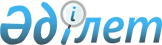 2019 - 2021 жылдарға арналған республикалық бюджет туралыҚазақстан Республикасының Заңы 2018 жылғы 30 қарашадағы № 197-VІ ҚРЗ.
      РҚАО-ның ескертпесі!
      Осы Заң 2019 жылғы 1 қаңтардан бастап қолданысқа енгізіледі.
      1-бап. 2019 – 2021 жылдарға арналған республикалық бюджет тиісінше осы Заңға 1, 2 және 3-қосымшаларға сәйкес, оның ішінде 2019 жылға мынадай көлемдерде бекiтiлсiн:
      1) кiрiстер – 10 547 475 255 мың теңге, оның iшiнде:
      салықтық түсiмдер бойынша – 6 871 663 083 мың теңге;
      салықтық емес түсiмдер бойынша – 202 769 538 мың теңге;
      негiзгi капиталды сатудан түсетiн түсiмдер бойынша – 6 884 960 мың теңге;
      трансферттер түсiмдерi бойынша – 3 466 157 674 мың теңге;
      2) шығындар – 11 477 290 810 мың теңге;
      3) таза бюджеттiк кредиттеу – 265 647 847 мың теңге, оның iшiнде:
      бюджеттiк кредиттер – 381 675 587 мың теңге;
      бюджеттiк кредиттердi өтеу – 116 027 740 мың теңге;
      4) қаржы активтерiмен жасалатын операциялар бойынша сальдо – 169 172 084 мың теңге, оның iшiнде:
      қаржы активтерiн сатып алу – 169 172 084 мың теңге;
      5) бюджет тапшылығы – -1 364 635 486 мың теңге немесе елдiң жалпы iшкi өнiмінің 2,1 пайызы;
      6) бюджеттің мұнайға қатысты емес тапшылығы – -5 495 623 486 мың теңге немесе елдiң жалпы iшкi өнiмінің 8,5 пайызы;
      7) бюджет тапшылығын қаржыландыру – 1 364 635 486 мың теңге.
      Ескерту. 1-бап жаңа редакцияда - ҚР 22.10.2019 № 266-VI Заңымен (01.01.2019 бастап қолданысқа енгізіледі).

2-бап. 2019 жылға арналған республикалық бюджетте Ресей Федерациясының "Байқоңыр" кешенін пайдаланғаны үшін 42 550 000 мың теңге сомасында және әскери полигондарды пайдаланғаны үшін 7 414 430 мың теңге сомасында жалдау төлемақыларының түсiмдері көзделсiн.3-бап. Қазақстан Республикасының Ұлттық қорына жiберiлетiн 2019 жылға арналған түсiмдердiң көлемдерi осы Заңға 4-қосымшаға сәйкес бекiтiлсiн.4-бап. Тиiстi бюджеттiң кiрiсiне мыналар есепке жатқызылатын болып белгiленсiн:
      1) Бiрыңғай бюджеттiк сыныптаудың бюджет түсімдері сыныптамасының "Пайдалы қазбаларды өндіруге салынатын салық" коды бойынша – жер қойнауын пайдаланушылардың роялти бойынша берешегі, сондай-ақ салық режимі тұрақтылығының кепілдіктері сақталатын жер қойнауын пайдалануға арналған келісімшарттар бойынша роялти;
      2) Бiрыңғай бюджеттiк сыныптаудың бюджет түсімдері сыныптамасының "Әлеуметтiк салық" коды бойынша – бұрын Зейнетақы қорына, Зейнетақы төлеу жөнiндегi мемлекеттiк орталыққа, Мiндеттi медициналық сақтандыру қорына, Мемлекеттiк әлеуметтiк сақтандыру қорына, Жұмыспен қамтуға жәрдемдесу қорына аударылып келген жарналар бойынша берешек, сондай-ақ автомобиль жолдарын пайдаланушылардың бұрын Жол қорына түсiп келген аударымдары.
      Бұл ретте салық режимі тұрақтылығының кепілдіктері сақталатын жер қойнауын пайдалануға арналған келісімшарттар бойынша қызметті жүзеге асыратын салық төлеушілер жоғарыда көрсетілген аударымдарды немесе әлеуметтік салықты "Міндетті әлеуметтік сақтандыру туралы" және "Міндетті әлеуметтік медициналық сақтандыру туралы" Қазақстан Республикасының заңдарына сәйкес есептелген Мемлекеттік әлеуметтік сақтандыру қорына, Міндетті әлеуметтік медициналық сақтандыру қорына аударымдардың сомасына азайтады.
      5-бап. 2019 жылға арналған республикалық бюджетте облыстық бюджеттерден, республикалық маңызы бар қаланың, астана бюджеттерінен республикалық бюджетке бюджеттік алып қоюлардың көлемдері 285 972 085 мың теңге сомасында көзделсін, оның ішінде:
      Атырау облысынан – 105 177 356 мың теңге;
      Маңғыстау облысынан – 35 365 489 мың теңге;
      Алматы қаласынан – 115 389 732 мың теңге;
      Нұр-Сұлтан қаласынан – 30 039 508 мың теңге.
      Ескерту. 5-бап жаңа редакцияда – ҚР 13.04.2019 № 246-VІ (01.01.2019 бастап қолданысқа енгiзiледi) Заңымен.

6-бап. 2019 жылға арналған республикалық бюджетте облыстық бюджеттерден, республикалық маңызы бар қалалардың, астана бюджеттерінен трансферттер түсімдері:
      "Қазақстан Республикасының кейбір заңнамалық актілеріне әлеуметтік қамсыздандыру мәселелері бойынша өзгерістер мен толықтырулар енгізу туралы" 2017 жылғы 20 маусымдағы Қазақстан Республикасының Заңына сәйкес жұмыс берушінің міндетті зейнетақы жарналарын енгізу мерзімін 2018 жылдан 2020 жылға ауыстыруға байланысты – 49 850 854 мың теңге;
      орта білім беруді жан басына шаққандағы нормативтік қаржыландыруды сынақтан өткізу жобасынан Ақмола, Ақтөбе, Алматы, Шығыс Қазақстан және Түркістан облыстарының ауылдық мектептерін алып тастауға байланысты – 2 384 658 мың теңге;
      "Қазақстан Республикасының кейбір заңнамалық актілеріне денсаулық сақтау мәселелері бойынша өзгерістер мен толықтырулар енгізу туралы" 2017 жылғы 30 маусымдағы Қазақстан Республикасының Заңына сәйкес жұмыс берушілердің міндетті әлеуметтік медициналық сақтандыруға аударымдары бойынша мөлшерлемелерді азайтуға байланысты – 24 205 306 мың теңге;
      "Есірткіге тәуелді адамдарды әлеуметтік-психологиялық оңалту орталығы" коммуналдық мемлекеттік мекемесін күтіп-ұстауға арналған шығыстарды беруге байланысты – 65 660 мың теңге;
      "Республикалық және облыстық бюджеттер, республикалық маңызы бар қалалар, астана бюджеттері арасындағы 2017 – 2019 жылдарға арналған жалпы сипаттағы трансферттердің көлемі туралы" 2016 жылғы 29 қарашадағы Қазақстан Республикасы Заңының қолданысы кезеңіне Қазақстан Республикасы Президентінің "Қазақстан Республикасының әкімшілік-аумақтық құрылысының кейбір мәселелері туралы" 2018 жылғы 19 маусымдағы № 702 Жарлығына сәйкес Оңтүстік Қазақстан облысының әкімшілік-аумақтық құрылысының өзгеруіне және Шымкент қаласының республикалық маңызы бар қала санатына жатқызылуына байланысты 32 700 340 мың теңге көзделсін.
      Облыстық бюджеттерден, республикалық маңызы бар қалалардың, астана бюджеттерінен трансферттердің көрсетілген сомаларының республикалық бюджетке түсімдері Қазақстан Республикасы Үкіметінің шешімі негізінде айқындалады.
      7-бап. 2019 жылға арналған республикалық бюджетте Қазақстан Республикасының Ұлттық қорынан кепiлдендірiлген трансферт мөлшерi 2 700 000 000 мың теңге сомасында көзделсiн.
      Ескерту. 7-бап жаңа редакцияда – ҚР 13.04.2019 № 246-VІ (01.01.2019 бастап қолданысқа енгiзiледi) Заңымен.


      7-1-бап. 2019 жылға арналған республикалық бюджетте Қазақстан Республикасының Ұлттық қорынан Қазақстан Республикасының Президенті айқындаған мақсаттарға нысаналы трансферт 370 000 000 мың теңге сомасында көзделсін.
      Ескерту. Заң 7-1-баппен толықтырылды – ҚР 13.04.2019 № 246-VІ (01.01.2019 бастап қолданысқа енгiзiледi) Заңымен.

8-бап. 2019 жылғы 1 қаңтардан бастап:
      1) жалақының ең төмен мөлшерi – 42 500 теңге;
      2) мемлекеттік базалық зейнетақы төлемінің ең төмен мөлшері – 16 037 теңге;
      3) зейнетақының ең төмен мөлшерi – 36 108 теңге;
      4) жәрдемақыларды және өзге де әлеуметтiк төлемдердi есептеу, сондай-ақ Қазақстан Республикасының заңнамасына сәйкес айыппұл санкцияларын, салықтарды және басқа да төлемдердi қолдану үшiн айлық есептiк көрсеткiш – 2 525 теңге;
      5) базалық әлеуметтiк төлемдердiң мөлшерлерiн есептеу үшiн ең төмен күнкөрiс деңгейiнiң шамасы – 29 698 теңге болып белгiленсiн.9-бап. Жасына байланысты зейнетақы төлемдеріне және еңбек сіңірген жылдары үшін зейнетақы төлемдеріне жұмсалатын қаражат 2019 жылғы 1 қаңтардан бастап олардың мөлшерлерін жеті пайызға көтеру ескеріле отырып көзделген деп белгіленсін.10-бап. 2019 жылғы 1 қаңтардан бастап әскери қызметшілерге (мерзiмдi қызметтегі әскери қызметшілерден басқа) және арнаулы мемлекеттік және құқық қорғау органдарының, мемлекеттік фельдъегерлік қызметтің қызметкерлеріне тұрғынжайды күтіп-ұстауға және коммуналдық қызметтерге ақы төлеуге ақшалай өтемақының айлық мөлшерi 3 739 теңге сомасында белгiленсiн.11-бап. 2019 жылға арналған республикалық бюджетте республикалық бюджеттен облыстық бюджеттерге берiлетiн субвенциялар көлемдерi 1 584 148 603 мың теңге сомасында көзделсiн, оның iшiнде:
      Ақмола облысына – 104 474 017 мың теңге;
      Ақтөбе облысына – 55 812 434 мың теңге;
      Алматы облысына – 153 723 098 мың теңге;
      Шығыс Қазақстан облысына – 163 954 224 мың теңге;
      Жамбыл облысына – 161 934 587 мың теңге;
      Батыс Қазақстан облысына – 51 393 369 мың теңге;
      Қарағанды облысына – 100 730 628 мың теңге;
      Қызылорда облысына – 137 165 718 мың теңге;
      Қостанай облысына – 110 192 744 мың теңге;
      Павлодар облысына – 46 106 965 мың теңге;
      Солтүстiк Қазақстан облысына – 96 360 248 мың теңге;
      Түркістан облысына – 402 300 571 мың теңге.12-бап. 2019 жылға арналған республикалық бюджетте "Республикалық және облыстық бюджеттер, республикалық маңызы бар қалалар, астана бюджеттері арасындағы 2017 – 2019 жылдарға арналған жалпы сипаттағы трансферттердің көлемі туралы" 2016 жылғы 29 қарашадағы Қазақстан Республикасы Заңының қолданысы кезеңіне Шымкент қаласының бюджетіне Шымкент қаласының республикалық маңызы бар қала санатына жатқызылуына байланысты бюджеттік қамтамасыз етілу деңгейін теңестіруге берілетін ағымдағы нысаналы трансферттер 33 840 507 мың теңге сомасында көзделсін.13-бап. 2019 жылға арналған ағымдағы нысаналы трансферттерді облыстық бюджеттерге, республикалық маңызы бар қалалардың, астана бюджеттеріне:
      1) ішкі істер органдары қызметкерлерінің сыныптық біліктілігі үшін үстемеақы мөлшерлерін ұлғайтуға;
      2) ішкі істер органдары қызметкерлерінің лауазымдық айлықақыларын көтеруге; 
      3) патрульдік полицияның саптық бөлімшелерінің қызметкерлеріне, учаскелік полиция инспекторларына және кәмелетке толмағандардың істері жөніндегі учаскелік полиция инспекторларына тұрғын үйді жалдау (жалға алу) үшін өтемақы төлеуге;
      4) инвестициялық салымдар кезінде агроөнеркәсіптік кешен субъектісі шеккен шығыстардың бір бөлігін өтеуге; 
      5) агроөнеркәсіптік кешен субъектілерінің қарыздарын кепілдендіру және сақтандыру шеңберінде субсидиялауға;
      6) агроөнеркәсіптік кешен субъектілерін қаржылық сауықтыру жөніндегі бағыт шеңберінде кредиттік және лизингтік міндеттемелер бойынша пайыздық мөлшерлемені субсидиялауға; 
      7) ауыл шаруашылығы жануарларын, техниканы және технологиялық жабдықты сатып алуға кредит беру, сондай-ақ лизинг кезінде сыйақы мөлшерлемелерін субсидиялауға; 
      8) агроөнеркәсіптік кешен саласындағы дайындаушы ұйымдарға есептелген қосылған құн салығы шегінде бюджетке төленген қосылған құн салығының сомасын субсидиялауға;
      9) орман шаруашылығы және ерекше қорғалатын табиғи аумақтардың ауылдық жерде жұмыс істейтін азаматтық қызметшілерінің лауазымдық айлықақыларын көтеруге;
      10) мемлекеттік атаулы әлеуметтік көмекті төлеуге;
      11) халықты жұмыспен қамту орталықтарына әлеуметтік жұмыс жөніндегі консультанттар мен ассистенттерді енгізуге; 
      12) арнаулы әлеуметтік қызметтер көрсету стандарттарын енгізуге;
      13) үкіметтік емес ұйымдарда мемлекеттік әлеуметтік тапсырысты орналастыруға; 
      14) Қазақстан Республикасында мүгедектердің құқықтарын қамтамасыз етуге және өмір сүру сапасын жақсартуға; 
      15) кохлеарлық импланттарға сөйлеу процессорларын ауыстыру және теңшеу жөніндегі көрсетілетін қызметтерге; 
      16) мүгедектерді жұмысқа орналастыру үшін арнайы жұмыс орындарын құруға жұмыс берушінің шығындарын субсидиялауға; 
      17) азаматтық қызметшілердің жекелеген санаттарының, мемлекеттік бюджет қаражаты есебінен ұсталатын ұйымдар қызметкерлерінің, қазыналық кәсіпорындар қызметкерлерінің жалақысын көтеруге;
      18) мектепке дейінгі білім беру ұйымдарында мемлекеттік білім беру тапсырысын іске асыруға; 
      19) орта білім беру ұйымдарын жан басына шаққандағы қаржыландыруды сынақтан өткізуге; 
      20) алып тасталды – ҚР 13.04.2019 № 246-VІ (01.01.2019 бастап қолданысқа енгiзiледi) Заңымен;

      21) алып тасталды – ҚР 13.04.2019 № 246-VІ (01.01.2019 бастап қолданысқа енгiзiледi) Заңымен;

      22) алып тасталды – ҚР 13.04.2019 № 246-VІ (01.01.2019 бастап қолданысқа енгiзiледi) Заңымен;

      23) алып тасталды – ҚР 13.04.2019 № 246-VІ (01.01.2019 бастап қолданысқа енгiзiледi) Заңымен;

      24) алып тасталды – ҚР 13.04.2019 № 246-VІ (01.01.2019 бастап қолданысқа енгiзiледi) Заңымен;

      25) алып тасталды – ҚР 13.04.2019 № 246-VІ (01.01.2019 бастап қолданысқа енгiзiледi) Заңымен;


      25-1) бастауыш, негізгі және жалпы орта білім беру ұйымдарының мұғалімдері мен педагог-психологтарының еңбегіне ақы төлеуді ұлғайтуға;
      25-2) жұмысшы біліктіліктері бойынша техникалық және кәсіптік білім беру ұйымдарында білім алушыларға стипендия мөлшерін ұлғайтуға;
      25-3) көпбалалы және аз қамтылған отбасылардың балалары үшін жоғары білімі бар мамандарды даярлауға мемлекеттік білім беру тапсырысын орналастыруға;
      26) медициналық ұйымның жыныстық құмарлықты төмендететін, сот шешімі негізінде жүзеге асырылатын іс-шараларды өткізуіне; 
      27) жергілікті деңгейде денсаулық сақтау ұйымдарын материалдық-техникалық жарақтандыруға; 
      28) вакциналарды және басқа да иммундық-биологиялық препараттарды сатып алуға; 
      29) саламатты өмір салтын насихаттауға; 
      30) ЖИТС профилактикасы және оған қарсы күрес жөніндегі іс-шараларды іске асыруға; 
      31) көлiк инфрақұрылымының басым жобаларын қаржыландыруға; 
      32) жер учаскелерін мемлекет мұқтажы үшін алып қоюға; 
      32-1) аз қамтылған көп балалы отбасыларға коммуналдық тұрғын үй қорының тұрғын үйін сатып алуға;
      32-2) жұмыс істейтін жастарға коммуналдық тұрғын үй қорының тұрғынжайын сатып алуға;
      33) ауызсумен жабдықтаудың баламасыз көздері болып табылатын сумен жабдықтаудың аса маңызды топтық және оқшау жүйелерінен ауызсу беру жөніндегі көрсетілетін қызметтердің құнын субсидиялауға; 
      33-1) "Ауыл – Ел бесігі" жобасы шеңберінде ауылдық елді мекендердегі әлеуметтік және инженерлік инфрақұрылым бойынша  іс-шараларды іске асыруға;
      33-2) мемлекеттік әкімшілік қызметшілердің жекелеген санаттарының жалақысын көтеруге;
      33-3) "Бизнестің жол картасы – 2020" бизнесті қолдау мен дамытудың  мемлекеттік бағдарламасы шеңберінде жаңа бизнес-идеяларды іске асыру үшін жас кәсіпкерлерге мемлекеттік гранттар беруге;
      34) төмен ақы төленетін қызметкерлердің жалақысының мөлшерін көтеру үшін олардың салықтық жүктемесін төмендетуге байланысты шығасыларды өтеуге бөлу Қазақстан Республикасы Үкіметінің шешімі негізінде айқындалады.
      Облыстық бюджеттердің, республикалық маңызы бар қалалар, астана бюджеттерінің осы баптың бірінші бөлігінің 14) және 15) тармақшаларында көрсетілген, 2019 жылға арналған ағымдағы нысаналы трансферттерді пайдалану тәртібі Қазақстан Республикасы Үкіметінің шешімі негізінде айқындалады.
      Ескерту. 13-бапқа өзгерістер енгізілді – ҚР 13.04.2019 № 246-VІ (01.01.2019 бастап қолданысқа енгiзiледi); 19.04.2019 № 249-VI (01.01.2019 бастап қолданысқа енгізіледі); 05.07.2019 № 263-VI (01.01.2019 бастап қолданысқа енгiзiледi) Заңдарымен.


      14-бап. Облыстық бюджеттерге, республикалық маңызы бар қалалардың, астана бюджеттеріне облыс орталықтарында, Нұр-Сұлтан, Алматы, Шымкент, Семей қалаларында және моноқалаларда кәсіпкерлікті дамытуға жәрдемдесуге 2019 жылға арналған кредиттер сомаларын бөлу Қазақстан Республикасы Үкіметінің шешімі негізінде айқындалады.
      Ескерту. 14-бап жаңа редакцияда – ҚР 13.04.2019 № 246-VІ (01.01.2019 бастап қолданысқа енгiзiледi) Заңымен.


      14-1-бап. Қазақстан Республикасы Президентінің "Қазақстан Республикасы азаматтарының борыш жүктемесін азайту шаралары туралы" 2019 жылғы 26 маусымдағы № 34 Жарлығына сәйкес 2019 жылғы 26 маусымдағы жағдай бойынша көпбалалы отбасыларға, асыраушысынан айырылу жағдайына байланысты төлем алатын отбасыларға, мүгедек балалары бар, 18 жастан асқан бала кезінен мүгедектері бар отбасыларға, мемлекеттік атаулы əлеуметтік көмек алатындарға, жетім балаларға,ата-анасынан кəмелеттік жасқа дейін айырылған, жиырма тоғыз жасқа толмаған, ата-анасының қамқорлығынсыз қалған балаларға жататын адамдардың кепілсіз тұтынушылық қарыздары бойынша екінші деңгейдегі банктердегі жəне микроқаржы ұйымдарындағы берешектері өтелуге жатады деп белгіленсін.
      Ескерту. Заң 14-1-баппен толықтырылды – ҚР 05.07.2019 № 263-VI (01.01.2019 бастап қолданысқа енгiзiледi) Заңымен.


      14-2-бап. Екінші деңгейдегі банктердегі жəне микроқаржы ұйымдарындағы кепілсіз тұтынушылық қарыздар бойынша Қазақстан Республикасы азаматтарының борыш жүктемесін азайтуға, төлем қызметтерін көрсеткені үшін комиссия төлеуге арналған қаражатты пайдалану, сондай-ақ Қазақстан Республикасының азаматтарына айыппұлдар мен өсімпұлды есептен шығару тәртібін Қазақстан Республикасының Үкіметі айқындайды.
      Ескерту. Заң 14-2-баппен толықтырылды – ҚР 05.07.2019 № 263-VI (01.01.2019 бастап қолданысқа енгiзiледi) Заңымен.


      15-бап. Нәтижелі жұмыспен қамтуды және жаппай кәсіпкерлікті дамытудың 2017 – 2021 жылдарға арналған "Еңбек" мемлекеттік бағдарламасының іс-шараларын іске асыруға арналған қаражатты бөлу және (немесе) пайдаланудың тәртібі Қазақстан Республикасы Үкіметінің шешімі негізінде айқындалады.
      Ескерту. 15-бап жаңа редакцияда – ҚР 13.04.2019 № 246-VІ (01.01.2019 бастап қолданысқа енгiзiледi) Заңымен.

16-бап. "Қарағандышахтатарату" жауапкершілігі шектеулі серіктестігіне берілген, таратылған шахталардың жұмыскерлеріне келтірілген залалды өтеуге берілетін қаражатты бөлу және (немесе) оны пайдаланудың тәртібі Қазақстан Республикасы Үкіметінің шешімі негізінде айқындалады.
      17-бап.  Қазақстан Республикасы Үкiметiнiң 2019 жылға арналған резервi 167 696 763 мың теңге сомасында бекiтiлсiн.
      Ескерту. 17-бап жаңа редакцияда - ҚР 22.10.2019 № 266-VI Заңымен (01.01.2019 бастап қолданысқа енгізіледі).


      18-бап. Қазақстан Республикасы Цифрлық даму, қорғаныс жəне аэроғарыш өнеркəсібі министрлігінің 2019 жылға арналған шығындарының құрамында мемлекеттiк материалдық резервті қалыптастыруға және сақтауға республикалық бюджет кірістерінде жаңарту тәртібінде шығарылған материалдық құндылықтарды өткізуден түскен 6 884 960 мың теңге сомасындағы қаражатты көрсете отырып, 10 947 307 мың теңге сомасында қаражат көзделгені ескерілсін.
      Ескерту. 18-бап жаңа редакцияда – ҚР 13.04.2019 № 246-VІ (01.01.2019 бастап қолданысқа енгiзiледi) Заңымен.


      19-бап. Қазақстан Республикасы Индустрия және инфрақұрылымдық даму министрлігінің 2019 жылға арналған шығындарының құрамында мемлекеттік мүлікті сенімгерлік басқару шарты бойынша міндеттемелерді орындауға "ҚазАвтоЖол" ұлттық компаниясы" акционерлік қоғамына аудару үшін 21 223 199 мың теңге сомасында қаражат көзделгені ескерілсін.
      Ескерту. 19-бап жаңа редакцияда - ҚР 22.10.2019 № 266-VI Заңымен (01.01.2019 бастап қолданысқа енгізіледі).


      20-бап. 2019 жылға арналған республикалық бюджетте мемлекет кепiлдiк берген қарыздарды өтеу және оларға қызмет көрсету үшiн 761 109 мың теңге көзделсiн.
      Ескерту. 20-бап жаңа редакцияда - ҚР 22.10.2019 № 266-VI Заңымен (01.01.2019 бастап қолданысқа енгізіледі).

21-бап. 2019 жылғы 1 қаңтардан бастап Қазақстан Республикасы Үкіметінің Қазақстан Республикасының заңнамасына сәйкес 2019 жылғы 1 қаңтардағы жағдай бойынша таратылған заңды тұлғаларға мемлекеттік кепілдіктер бойынша міндеттемелерді орындауға бөлінген кредиттер мен қаражат жөніндегі, Қазақстан Республикасының Үкіметі айқындайтын заңды тұлғалардың тізбесі және берешек көлемдері жөніндегі талаптары тоқтатылады деп белгіленсін.22-бап. 2019 жылы Қазақстан Республикасының мемлекеттік кепiлдiктерiн беру лимитi 1 500 000 000 мың теңге мөлшерiнде белгiленсiн.23-бап. 2019 жылғы 31 желтоқсанға үкiметтiк борыш лимитi 13 000 000 000 мың теңге мөлшерiнде белгiленсiн.24-бап. 2019 жылға мемлекеттiң кепiлгерлiк беру лимитi 338 513 000 мың теңге мөлшерiнде белгiленсiн.
      24-1-бап. 2019 жылға экспортты қолдау бойынша Қазақстан Республикасының мемлекеттік кепілдіктерін беру лимиті 102 000 000 мың теңге мөлшерінде белгіленсін.
      Ескерту. Заң 24-1-баппен толықтырылды – ҚР 05.07.2019 № 263-VI (01.01.2019 бастап қолданысқа енгiзiледi) Заңымен; жаңа редакцияда - ҚР 22.10.2019 № 266-VI Заңымен (01.01.2019 бастап қолданысқа енгізіледі).

25-бап. 2019 жылға Қазақстан Республикасы Үкiметiнiң мемлекеттік-жекешелік әріптестік жобалары бойынша мемлекеттік міндеттемелерінің, оның ішінде мемлекеттік концессиялық мiндеттемелерінің лимитi 1 361 944 580 мың теңге мөлшерінде белгіленсін.26-бап. 2019 жылға арналған республикалық бюджеттi атқару процесiнде секвестрлеуге жатпайтын республикалық бюджеттiк бағдарламалардың (кіші бағдарламалардың) тiзбесi осы Заңға 5-қосымшаға сәйкес бекiтiлсiн.
      2019 жылға арналған жергiлiктi бюджеттердi атқару процесiнде осы Заңға 6-қосымшаға сәйкес жергiлiктi бюджеттiк бағдарламалар секвестрлеуге жатпайды деп белгiленсiн.27-бап. Осы Заң 2019 жылғы 1 қаңтардан бастап қолданысқа енгiзiледi. 2019 жылға арналған республикалық бюджет
      Ескерту. 1-қосымша жаңа редакцияда – ҚР 22.10.2019 № 266-VI Заңымен (01.01.2019 бастап қолданысқа енгізіледі). 2020 жылға арналған республикалық бюджет 2021 жылға арналған республикалық бюджет Қазақстан Республикасының Ұлттық қорына жіберілетін 2019 жылға арналған түсімдердің көлемі
      Ескерту. 4-қосымша жаңа редакцияда – ҚР 22.10.2019 № 266-VI Заңымен (01.01.2019 бастап қолданысқа енгізіледі). 2019 жылға арналған республикалық бюджетті атқару процесінде секвестрлеуге жатпайтын республикалық бюджеттік бағдарламалардың (кіші бағдарламалардың) тізбесі 2019 жылға арналған жергілікті бюджеттерді атқару процесінде секвестрлеуге жатпайтын жергілікті бюджеттік бағдарламалардың тізбесі
					© 2012. Қазақстан Республикасы Әділет министрлігінің «Қазақстан Республикасының Заңнама және құқықтық ақпарат институты» ШЖҚ РМК
				
      Қазақстан РеспубликасыныңПрезиденті

Н. НАЗАРБАЕВ
"2019 - 2021 жылдарға арналған
республикалық бюджет туралы"
2018 жылғы 30 қарашадағы
Қазақстан Республикасының
№ 197-VI ҚРЗ Заңына
1-ҚОСЫМША
Санаты

Атауы

Cомасы, мың теңге

Сыныбы

Iшкi сыныбы

I. Кірістер
10 547 475 255
1

Салықтық түсімдер
6 871 663 083
01

Табыс салығы
2 022 209 100
1
Корпоративтік табыс салығы
2 022 209 100
05

Тауарларға, жұмыстарға және қызметтерге салынатын iшкi салықтар
3 344 341 357
1
Қосылған құн салығы
2 799 004 568
2
Акциздер
117 985 428
3
Табиғи және басқа да ресурстарды пайдаланғаны үшiн түсетiн түсiмдер
399 721 306
4
Кәсiпкерлiк және кәсiби қызметтi жүргiзгенi үшiн алынатын алымдар
5 579 352
5
Ойын бизнесіне салық
22 050 703
06

Халықаралық сауда мен сыртқы операцияларға салынатын салықтар
1 465 932 964
1
Кеден төлемдерi
1 442 337 300
2
Халықаралық сауда мен операцияларға салынатын басқа да салықтар
23 595 664
08

Заңдық маңызы бар әрекеттерді жасағаны және (немесе) оған уәкілеттігі бар мемлекеттік органдар немесе лауазымды адамдар құжаттар бергені үшін алынатын міндетті төлемдер
39 179 662
1
Мемлекеттік баж
39 179 662
2

Салықтық емес түсiмдер
202 769 538
01

Мемлекеттік меншіктен түсетін кірістер
136 960 155
1
Мемлекеттік кәсіпорындардың таза кірісі бөлігінің түсімдері
4 381 841
3
Мемлекет меншігіндегі акциялардың мемлекеттік пакеттеріне дивидендтер
66 071 471
4
Мемлекет меншігінде тұрған, заңды тұлғалардағы қатысу үлесіне кірістер
2 843 595
5
Мемлекет меншігіндегі мүлікті жалға беруден түсетін кірістер
52 153 597
6
Бюджет қаражатын банк шоттарына орналастырғаны үшін сыйақылар
1 346 021
7
Мемлекеттік бюджеттен берілген кредиттер бойынша сыйақылар
2 555 997
9
Мемлекет меншігінен түсетін басқа да кірістер
7 607 633
02

Мемлекеттік бюджеттен қаржыландырылатын мемлекеттік мекемелердің тауарларды (жұмыстарды, қызметтерді) өткізуінен түсетін түсімдер
3 246 252
1
Мемлекеттік бюджеттен қаржыландырылатын мемлекеттік мекемелердің тауарларды (жұмыстарды, қызметтерді) өткізуінен түсетін түсімдер
3 246 252
03

Мемлекеттік бюджеттен қаржыландырылатын мемлекеттік мекемелер ұйымдастыратын мемлекеттік сатып алуды өткізуден түсетін ақша түсімдері
73 334
1
Мемлекеттік бюджеттен қаржыландырылатын мемлекеттік мекемелер ұйымдастыратын мемлекеттік сатып алуды өткізуден түсетін ақша түсімдері
73 334
04

Мемлекеттік бюджеттен қаржыландырылатын, сондай-ақ Қазақстан Республикасы Ұлттық Банкінің бюджетінен (шығыстар сметасынан) қамтылатын және қаржыландырылатын мемлекеттік мекемелер салатын айыппұлдар, өсімпұлдар, санкциялар, өндіріп алулар
23 055 846
1
Мұнай секторы ұйымдарынан және Жәбірленушілерге өтемақы қорына түсетін түсімдерді қоспағанда, мемлекеттік бюджеттен қаржыландырылатын, сондай-ақ Қазақстан Республикасы Ұлттық Банкінің бюджетінен (шығыстар сметасынан) қамтылатын және қаржыландырылатын мемлекеттік мекемелер салатын айыппұлдар, өсімпұлдар, санкциялар, өндіріп алулар
23 055 846
05

Гранттар
2 138 453
2
Қаржылық көмек
2 138 453
06

Басқа да салықтық емес түсiмдер
37 295 498
1
Басқа да салықтық емес түсiмдер
37 295 498
3

Негізгі капиталды сатудан түсетін түсімдер
6 884 960
02

Мемлекеттік материалдық резервтен тауарлар сату
6 884 960
1
Мемлекеттік материалдық резервтен тауарлар сату
6 884 960
4

Трансферттердің түсімдері
3 466 157 674
01

Төмен тұрған мемлекеттiк басқару органдарынан трансферттер
396 157 674
1
Облыстық бюджеттерден, республикалық маңызы бар қалалардың, астана бюджеттерінен трансферттер
396 157 674
04

Ұлттық қордан трансферттер
3 070 000 000
1
Республикалық бюджетке Ұлттық қордан трансферттер
3 070 000 000
Функционалдық топ

Атауы

Cомасы, мың теңге

Әкімші

Бағдарлама

II. Шығындар
11 477 290 810
1

Жалпы сипаттағы мемлекеттiк қызметтер 
502 601 135
101

Қазақстан Республикасы Президентінің Әкімшілігі
7 334 992
001
Мемлекет басшысының қызметін қамтамасыз ету жөніндегі қызметтер
5 800 650
002
Мемлекеттің ішкі және сыртқы саясатының стратегиялық аспектілерін болжамды-талдамалық қамтамасыз ету жөніндегі қызметтер
454 365
003
Мұрағат қорының, баспа басылымдарының сақталуын қамтамасыз ету және оларды арнайы пайдалану жөніндегі қызметтер
312 929
007
Орталық коммуникациялар қызметінің жұмысын қамтамасыз ету жөніндегі қызметтер
174 648
009
Қазақстан халқы Ассамблеясының қызметін қамтамасыз ету жөніндегі қызметтер
592 400
104

Қазақстан Республикасы Премьер-Министрiнiң Кеңсесi
2 576 203
001
Қазақстан Республикасы Премьер-Министрінің қызметін қамтамасыз ету жөніндегі қызметтер
2 576 203
106

Адам құқықтары жөніндегі ұлттық орталық
112 751
001
Адамның және азаматтың құқықтары мен бостандықтарының сақталуын қадағалау жөніндегі қызметтер
83 521
008
Азаптаулардың алдын алу жөніндегі Ұлттық алдын алу тетігін нығайту
29 230
107

Қазақстан Республикасы Жоғары Сот Кеңесінің Аппараты
285 679
001
Қазақстан Республикасы Жоғары Сот Кеңесінің қызметін қамтамасыз ету жөнінде көрсетілетін қызметтер
285 679
108

Қазақстан Республикасы Тұңғыш Президентінің – Елбасының Кеңсесі
1 912 400
001
Қазақстан Республикасының Тұңғыш Президенті - Елбасының қызметін қамтамасыз ету жөніндегі қызметтер
862 203
008
Қазақстан Республикасының Тұңғыш Президенті – Елбасы кітапханасының қызметін қамтамасыз ету жөніндегі қызметтер
1 050 197
201

Қазақстан Республикасы Iшкi iстер министрлiгi
78 057 093
001
Қоғамдық тәртіпті қорғау және қоғамдық қауіпсіздікті қамтамасыз ету, қылмыстық-атқару жүйесі, табиғи және техногендік сипаттағы төтенше жағдайлардың алдын алу және оларды жою саласындағы мемлекеттік саясатты айқындау және оның іске асырылуын ұйымдастыру жөніндегі қызметтер
78 057 093
204

Қазақстан Республикасы Сыртқы iстер министрлiгi
75 076 125
001
Сыртқы саяси қызметті үйлестіру жөніндегі қызметтер
50 008 815
003
Қазақстан Республикасының Мемлекеттік шекарасын делимитациялау және демаркациялау
238 299
005
Шетелдік іссапарлар
3 896 511
008
Шетелдегі дипломатиялық өкілдіктердің арнайы, инженерлік-техникалық және нақты қорғалуын қамтамасыз ету
118 506
013
Халықаралық ұйымдарда, Тәуелсіз Мемлекеттер Достастығының жарғылық және басқа органдарында Қазақстан Республикасының мүдделерін білдіру
403 022
017
Қазақстан Республикасының халықаралық ұйымдарға, өзге де халықаралық және басқа органдарға қатысуы
16 732 636
019
Ақпараттық-имидждік саясаттың іске асырылуын қамтамасыз ету
3 613 609
020
Орталық Азия елдерінде гендермен байланысты тұрақты даму мақсаттарының ұлттандыруына жәрдем көрсету
64 727
207

Қазақстан Республикасы Экология, геология және табиғи ресурстар министрлігі
10 320 541
001
Экология, геология және табиғи ресурстар саласындағы қызметті үйлестіру жөніндегі қызметтер
10 320 541
209

Қазақстан Республикасы Ақпарат жəне қоғамдық даму министрлігі
5 007 306
001
Ақпарат және қоғамдық даму саласындағы мемлекеттік саясатты қалыптастыру
3 454 369
002
Қоғамдық келісім саласындағы мемлекеттік саясатты іске асыру
1 552 937
211

Қазақстан Республикасы Сауда және интеграция министрлігі
2 706 977
001
Ішкі жəне сыртқы сауда саясатын қалыптастыру жəне іске асыру, халықаралық экономикалық интеграция, тұтынушылардың құқықтарын қорғау, техникалық реттеу, стандарттау жəне өлшем бірлігін қамтамасыз ету, шикізаттық емес экспортты дамыту жəне ілгерілету саласында мемлекеттік саясатты қалыптастыру және іске асыру
2 706 977
217

Қазақстан Республикасы Қаржы министрлiгi
97 341 603
001
Бюджеттік жоспарлауды, орындалуын және мемлекеттік бюджеттің атқарылуын бақылауды қамтамасыз ету және экономикалық және қаржылық қылмыстар мен құқық бұзушылықтарға қарсы іс-қимыл жөніндегі қызметтер
76 105 590
002
Халықаралық қаржы ұйымдары қаржыландыратын инвестициялық жобалардың аудитiн жүзеге асыру
22 960
019
Жеңілдікті тұрғын үй кредиттері бойынша бағамдық айырманы төлеу
16 953
030
Қазақстан Республикасы Қаржы министрлігінің ақпараттық жүйелерін құру және дамыту
457 935
067
Саяси партияларды қаржыландыру
9 258 140
072
Салық әкімшілігі жүйесін реформалау
522 405
091
Қазақстан Республикасы Қаржы министрлігінің объектілерін және инфрақұрылымын салу
10 177 892
094
Мемлекеттік активтерді басқару
779 728
223

Қазақстан Республикасы Цифрлық даму, инновациялар және аэроғарыш өнеркәсібі министрлігі
3 426 263
001
Цифрландыру, инновациялар, аэроғарыш және электрондық өнеркәсіп, ақпараттандыру және байланыс саласындағы ақпараттық қауіпсіздік (киберқауіпсіздік), топографты-геодезия және картография саласындағы мемлекеттік саясатты қалыптастыру және іске асыру
3 209 981
002
Авариялар мен апаттар кезінде шұғыл шақыру ақпараттық жүйесін құру
216 282
225

Қазақстан Республикасы Білім және ғылым министрлігі
32 990 715
130
Ғылыми және (немесе) ғылыми-техникалық қызмет субъектілерін базалық қаржыландыру
5 175 372
217
Ғылымды дамыту
27 815 343
241

Қазақстан Республикасы Энергетика министрлігі
2 718 559
001
Энергетика, атом энергиясы, мұнай-газ және мұнай-химия өнеркәсібі саласындағы қызметті үйлестіру жөніндегі қызметтер
2 718 559
243

Қазақстан Республикасы Ұлттық экономика министрлігі
30 169 998
001
Инвестициялар тарту жөніндегі мемлекеттік саясатты қалыптастыру, экономикалық саясатты дамыту, мемлекеттік материалдық резервті қалыптастыру және іске асыру, табиғи монополиялар субъектілерінің және статистика қызметі саласындағы қызметті peттеу, бәсекелестікті қорғауды қамтамасыз ету, өңірлік даму және кәсіпкерлікті дамыту саласындағы қызметті үйлестіру жөніндегі көрсетілетін қызметтер
17 558 489
006
Халықаралық ұйымдармен бірлесіп жүзеге асырылатын жобаларды зерттеулердің іске асырылуын қамтамасыз ету
1 219 918
007
Өңірлердің бәсекеге қабілеттілігін арттыру және мемлекеттік басқаруды жетілдіру
88 200
057
Қазақстанның Экономикалық ынтымақтастық және даму ұйымымен ынтымақтастығы шеңберінде Қазақстанның Экономикалық ынтымақтастық және даму ұйымының бастамалары мен құралдарына қатысуы
144 822
073
Әріптестік туралы негіздемелік келісімдер шеңберінде халықаралық қаржы ұйымдарымен бірлесіп жүзеге асырылатын Қазақстан Республикасының орнықты дамуына және өсуіне жәрдемдесу жөніндегі жобалардың іске асырылуын қамтамасыз ету
5 532 318
081
Статистикалық ақпаратты ұсынуды қамтамасыз ету
4 954 961
096
Қазақстан Республикасы мен Экономикалық ынтымақтастық және даму ұйымының арасындағы ынтымақтастық шеңберінде Қазақстан Республикасының әлеуметтік-экономикалық жағдайына зерттеулер жүргізу
671 290
249

Қазақстан Республикасы Индустрия жəне инфрақұрылымдық даму министрлігі
40 002 372
001
Өнеркәсіп, қорғаныс өнеркәсібі, бірыңғай әскери-техникалық саясатты және әскери-техникалық ынтымақтастықты жүргізуге қатысу, қорғаныстық тапсырысты қалыптастыру, орналастыру және орындау саласындағы басшылық, индустриялық саясатты қалыптастыру, инфрақұрылымды және бәсекелестік нарықты, көлік және коммуникацияны, құрылыс, тұрғын үй-коммуналдық шаруашылығын дамыту саласындағы мемлекеттік саясатты қалыптастыру және іске асыру
11 430 823
222
Тұрғын үй құрылыс жинақ салымдары бойынша сыйлықақылар төлеу
28 571 549
406

Республикалық бюджеттiң атқарылуын бақылау жөнiндегi есеп комитетi 
1 817 036
001
Республикалық бюджеттің атқарылуын бақылауды қамтамасыз ету жөніндегі қызметтер
1 620 599
007
Мемлекеттік аудит және қаржылық бақылау жүйесін жетілдіру
196 437
608

Қазақстан Республикасы Мемлекеттiк қызмет iстерi агенттiгi
5 782 183
001
Мемлекеттік қызмет саласындағы бірыңғай мемлекеттiк саясатты қалыптастыру және іске асыру
4 874 677
008
Мемлекеттік қызмет саласындағы өңірлік хабты институционалдық қолдау және мемлекеттік аппаратты кәсібилендіру, мемлекеттік қызмет көрсету сапасын қамтамасыз ету және сыбайлас жемқорлықтың алдын алу тетіктерін жетілдіру
630 844
012
Республиканың мемлекеттiк қызмет кадрларын тестілеу жөніндегі қызметтер
276 662
637

Қазақстан Республикасы Конституциялық Кеңесінің Аппараты
509 430
001
Қазақстан Республикасы Конституциясының республика аумағында жоғары тұруын қамтамасыз ету
509 430
690

Қазақстан Республикасы Орталық сайлау комиссиясы
2 558 473
001
Сайлау өткізуді ұйымдастыру
613 754
002
Сайлау өткізу
1 944 719
693

Материалдық-техникалық қамтамасыз ету басқармасы
14 416 326
001
Қазақстан Республикасы Парламентінің қызметін қамтамасыз ету жөніндегі қызметтер
14 416 326
694

Қазақстан Республикасы Президентiнiң Іс Басқармасы
87 478 110
001
Мемлекет басшысының, Қазақстан Республикасының Тұңғыш Президенті – Елбасының, Премьер-Министрдің және мемлекеттік органдардың басқа да лауазымды адамдарының қызметін қамтамасыз ету жөніндегі қызметтер
85 659 855
055
Мемлекеттік органдар үшін автомашиналар паркін жаңарту
1 818 255
2

Қорғаныс
702 377 261
201

Қазақстан Республикасы Iшкi iстер министрлiгi
73 141 025
060
Табиғи және техногендік сипаттағы төтенше жағдайлардың алдын алу және жою саласындағы қызметті ұйымдастыру
73 141 025
208

Қазақстан Республикасы Қорғаныс министрлiгi
302 638 071
001
Қорғанысты және Қазақстан Республикасының Қарулы Күштерін ұйымдастыру саласындағы мемлекеттік саясатты айқындау және іске асыру жөніндегі қызметтер
2 435 663
047
Қазақстан Республикасы Қарулы Күштерінің жауынгерлік, жұмылдыру дайындығын қамтамасыз ету
300 202 408
249

Қазақстан Республикасы Индустрия жəне инфрақұрылымдық даму министрлігі
326 598 165
004
Мемлекеттік қорғаныстық тапсырысты орындауды қамтамасыз ету
326 598 165
3

Қоғамдық тәртіп, қауіпсіздік, құқықтық, сот, қылмыстық-атқару қызметі
674 295 123
104

Қазақстан Республикасы Премьер-Министрiнiң Кеңсесi
1 116 245
003
Мемлекеттік мекемелерді фельдъегерлік байланыспен қамтамасыз ету жөніндегі қызметтер
1 116 245
201

Қазақстан Республикасы Iшкi iстер министрлiгi
202 791 334
015
Халықты жеке басты куәландыратын құжаттармен, жүргізуші куәліктерімен, көлік құралдарын мемлекеттік тіркеу үшін құжаттармен, нөмірлік белгілермен қамтамасыз ету
16 120 169
076
Қоғамдық тәртіпті сақтау және қоғамдық қауіпсіздікті қамтамасыз ету
137 345 265
077
Қылмыстық-атқару жүйесінің қызметін ұйымдастыру
38 365 212
078
Ішкі істер органдарының жедел-іздестіру қызметтерін жүзеге асыру
10 960 688
217

Қазақстан Республикасы Қаржы министрлiгi
6 269 665
096
Жедел - іздестіру қызметін және сотқа дейінгі тергеп-тексеруді жүзеге асыру
6 269 665
221

Қазақстан Республикасы Әдiлет министрлiгi
39 221 167
001
Мемлекет қызметін құқықтық қамтамасыз ету
11 655 884
005
Адвокаттардың заңгерлік көмек көрсетуі
1 762 134
006
Мемлекеттік органдардың заң шығармашылық қызметін ғылыми сүйемелдеу
444 773
009
Халықты құқықтық ақпаратпен қамтамасыз ету және Бірыңғай құқықтық ақпарат жүйесін жүргізу
1 061 656
047
Төреліктерде, шетелдік төреліктерде, шетелдік мемлекеттік және сот органдарында, сондай-ақ төрелікке және сотқа дейінгі дауларды реттеу процесінде мемлекеттің мүдделерін қорғау және білдіру, Қазақстан Республикасы Үкіметінің қатысуымен шетелде өткізілетін сот немесе төрелік талқылаулардың перспективаларын бағалау
15 912 893
059
Сот төрелігінің секторын институционалды түрде нығайту жобасын іске асыру
1 000 000
065
Сот сараптамалары бойынша қызметтер
7 383 827
410

Қазақстан Республикасы Ұлттық қауiпсiздiк комитетi
303 601 144
001
Ұлттық қауіпсіздікті қамтамасыз ету
297 851 097
002
Ұлттық қауіпсіздік жүйесін дамыту бағдарламасы
5 750 047
501

Қазақстан Республикасы Жоғарғы Соты
54 044 533
001
Сот органдарының азаматтардың және ұйымдардың құқықтарын, бостандықтары мен заңды мүдделерін сотта қорғауды қамтамасыз етуі
54 044 533
502

Қазақстан Республикасы Бас прокуратурасы
25 457 334
001
Қазақстан Республикасында заңдардың және заңға тәуелді актілердің дәлме-дәл және бірізді қолданылуына жоғары қадағалауды жүзеге асыру
24 206 243
015
Құқықтық статистикалық ақпаратпен қамтамасыз етудің жедел жүйесін құру
1 251 091
624

Қазақстан Республикасы Сыбайлас жемқорлыққа қарсы іс-қимыл агенттігі (Сыбайлас жемқорлыққа қарсы қызмет)
19 969 469
001
Сыбайлас жемқорлыққа қарсы іс-қимыл жөніндегі бірыңғай мемлекеттік саясатты қалыптастыру және іске асыру
19 969 469
681

Қазақстан Республикасы Мемлекеттік күзет қызметі
21 824 232
001
Күзетілетін адамдар мен объектілердің қауіпсіздігін қамтамасыз ету
21 794 232
002
Қазақстан Республикасының Мемлекеттік күзет қызметін дамыту бағдарламасы
30 000
4

Бiлiм беру
615 073 284
104

Қазақстан Республикасы Премьер-Министрiнiң Кеңсесi
372 724
009
"Назарбаев Университеті" ДБҰ-ға нысаналы салым
372 724
201

Қазақстан Республикасы Iшкi iстер министрлiгi
10 907 936
079
Қазақстан Республикасы Ішкі істер министрлігінің кадрларын оқыту, біліктілігін арттыру және қайта даярлау
10 907 936
208

Қазақстан Республикасы Қорғаныс министрлiгi
12 521 713
005
Мамандандырылған білім беру ұйымдарында жалпы білім беру
1 256 657
011
Жоғары және жоғары оқу орнынан кейінгі кәсіптік білімі бар мамандар даярлау
10 599 007
017
Техникалық және кәсіптік, орта білімнен кейінгі білім беру ұйымдарында мамандар даярлау
666 049
221

Қазақстан Республикасы Әдiлет министрлiгi
38 817
060
Сот-сараптама кадрларының біліктілігін арттыру және оларды қайта даярлау
38 817
223

Қазақстан Республикасы Цифрлық даму, инновациялар және аэроғарыш өнеркәсібі министрлігі
28 993
005
Ғарыш саласында кадрлардың біліктілігін арттыру және оларды қайта даярлау
28 993
225

Қазақстан Республикасы Білім және ғылым министрлігі
537 391 447
001
Білім беру және ғылым саласындағы мемлекеттік саясатты қалыптастыру және іске асыру
7 038 854
060
"Назарбаев Зияткерлік мектептері" ДБҰ-ға нысаналы салым
21 630 823
092
"Назарбаев Университеті" ДБҰ-ға нысаналы салым
11 010 411
098
Мектепке дейінгі тәрбие мен білім беруге қолжетімділікті қамтамасыз ету
3 957 723
099
Сапалы мектеп біліміне қолжетімділікті қамтамасыз ету
270 782 623
203
Техникалық және кәсіптік білімі бар кадрлармен қамтамасыз ету
7 054 855
204
Жоғары және жоғары оқу орнынан кейінгі білімі бар кадрлармен қамтамасыз ету
200 656 202
221
Мектепке дейінгі мемлекеттік білім беру ұйымдары кадрларының біліктілігін арттыру және қайта даярлау
420 995
222
Мемлекеттік орта білім беру ұйымдары кадрларының біліктілігін арттыру және қайта даярлау
10 696 699
223
Техникалық және кәсіптік білім беру мемлекеттік ұйымдары кадрларының біліктілігін арттыру және қайта даярлау
287 130
224
Мемлекеттік жоғары және жоғары оқу орнынан кейінгі білім беру ұйымдары кадрларының біліктілігін арттыру және қайта даярлау
284 580
226
Өнімді инновацияларды ынталандыру
3 224 316
227
Орта білім беруді жаңғырту
346 236
226

Қазақстан Республикасы Денсаулық сақтау министрлігі
30 302 504
003
Техникалық және кәсіптік, орта білімнен кейінгі білім беру ұйымдарында мамандар даярлау және білім алушыларға әлеуметтік қолдау көрсету
487 145
005
Денсаулық сақтау ұйымдары кадрларының біліктілігін арттыру және оларды қайта даярлау
1 236 136
006
Жоғары және жоғары оқу орнынан кейінгі білімі бар мамандарды даярлау және білім алушыларға әлеуметтік қолдау көрсету
28 579 223
240

Қазақстан Республикасы Мәдениет және спорт министрлігі
18 984 794
005
Мәдениеттегі және өнердегі дарынды балаларды оқыту және тәрбиелеу
1 376 655
006
Мәдениет пен өнер саласындағы техникалық, кәсіптік, орта білімнен кейінгі білім беру ұйымдарында мамандар даярлау және білім алушыларға әлеуметтік қолдау көрсету
1 505 847
007
Мәдениет пен өнер саласында кадрлардың біліктілігін арттыру және оларды қайта даярлау
6 444
038
Спорттағы дарынды балаларды оқыту және тәрбиелеу
4 934 936
041
Мәдениет пен өнер саласында кадрлар даярлау
11 071 751
045
Туризм саласында кадрларды даярлау үшін білім беру қызметін ұйымдастыру бойынша қызметтер
89 161
243

Қазақстан Республикасы Ұлттық экономика министрлігі
153 376
017
Кәсіпкерлік саласындағы кадрлардың біліктілігін арттыру және оларды қайта даярлау
153 376
501

Қазақстан Республикасы Жоғарғы Соты
480 459
017
Сот кадрларына жоғары оқу орнынан кейінгі білім беруді ұйымдастыру, қайта даярлау және біліктілігін арттыру
480 459
502

Қазақстан Республикасы Бас прокуратурасы
1 482 172
018
Құқық қорғау органдары қызметкерлерінің кәсіби деңгейін жоғарылату және жоғары білімнен кейінгі білім беру
1 482 172
608

Қазақстан Республикасы Мемлекеттiк қызмет iстерi агенттiгi
2 244 549
002
Мемлекеттік қызметшілердің біліктілігін арттыру
762 939
013
Мемлекеттік қызметшілерді даярлау, қайта даярлау және олардың біліктілігін арттыру бойынша көрсетілетін қызметтер
1 481 610
694

Қазақстан Республикасы Президентiнiң Іс Басқармасы
163 800
011
Медицина ұйымдары кадрларының біліктілігін арттыру және қайта даярлау
163 800
5

Денсаулық сақтау
1 203 000 781
201

Қазақстан Республикасы Iшкi iстер министрлiгi
5 805 547
014
Әскери қызметшілерді, құқық қорғау органдарының қызметкерлерін және олардың отбасы мүшелерін емдеу және төтенше жағдай кезінде зардап шеккендерге медициналық көмек көрсету жөніндегі қызметтер
5 805 547
208

Қазақстан Республикасы Қорғаныс министрлiгi
5 902 872
008
Қарулы Күштерді медициналық қамтамасыз ету
5 902 872
225

Қазақстан Республикасы Білім және ғылым министрлігі
669 595
019
Балаларды сауықтыру, оңалту және олардың демалысын ұйымдастыру
669 595
226

Қазақстан Республикасы Денсаулық сақтау министрлігі
1 172 262 919
001
Денсаулық сақтау саласындағы мемлекеттік саясатты қалыптастыру
17 792 011
013
Денсаулық сақтау және халықтың санитариялық-эпидемиологиялық салауаттылығы саласындағы қолданбалы ғылыми зерттеулер
1 430 500
020
Денсаулық сақтау жүйесін реформалау
379 521
024
"Назарбаев Университеті" ДБҰ-ға нысаналы салым
1 572 512
053
Арнайы медициналық резервті сақтауды қамтамасыз ету және денсаулық сақтау инфрақұрылымын дамыту
46 263 293
061
Әлеуметтік медициналық сақтандыру: қолжетімділікті, сапаны, экономикалық тиімділікті және қаржылық қорғауды жақсарту
3 946 396
066
Міндетті әлеуметтік медициналық сақтандыру шеңберінде медициналық көмек көрсету және оны сүйемелдеу
380 466
067
Тегін медициналық көмектің кепілдік берілген көлемін қамтамасыз ету
1 051 350 360
070
Қоғамдық денсаулықты сақтау
49 147 860
694

Қазақстан Республикасы Президентiнiң Іс Басқармасы
18 359 848
028
Қазақстан Республикасы Президенті Іс Басқармасы медициналық ұйымдарының қызметін қамтамасыз ету
18 359 848
6

Әлеуметтiк көмек және әлеуметтiк қамсыздандыру
3 245 211 547
212

Қазақстан Республикасы Ауыл шаруашылығы министрлiгi
5 900 000
266
Нәтижелі жұмыспен қамту және жаппай кәсіпкерлік жөніндегі іс-шараларды іске асыру
5 900 000
213

Қазақстан Республикасы Еңбек және халықты әлеуметтiк қорғау министрлiгi
3 239 311 547
001
Еңбек, халықты жұмыспен қамту, әлеуметтік қорғау және көші-қон саласындағы мемлекеттік саясатты қалыптастыру
4 827 205
027
Азаматтардың жекелеген санаттарын әлеуметтік қамсыздандыру және олардың төлемдерін жүргізу
3 079 582 564
034
Еңбекті қорғау саласындағы қолданбалы ғылыми зерттеулер
117 326
056
Әлеуметтік-еңбек саласын ақпараттық-талдамалық қамтамасыз ету жөнінде көрсетілетін қызметтер, жұмыспен қамту саясатын жаңғырту
1 255 000
058
Республикалық деңгейде халықты әлеуметтік қорғау және көмек көрсету, сондай-ақ әлеуметтік қорғау жүйесін жетілдіру және инфрақұрылымды дамыту
9 158 734
062
Облыстық бюджеттерге, республикалық маңызы бар қалалардың, астана бюджеттеріне мүгедектерді жұмысқа орналастыру үшін арнайы жұмыс орындарын құруға жұмыс берушінің шығындарын субсидиялауға берілетін ағымдағы нысаналы трансферттер
86 935
066
Қазақстан Республикасының орнықты дамуына және өсуіне жәрдемдесу шеңберінде бағдарламалық жобаларды іске асыру
5 599 737
067
Халықаралық ұйымдармен бірлесіп атқарылатын жобалардың іске асырылуын қамтамасыз ету
830 030
068
Нәтижелі жұмыспен қамтуды және жаппай кәсіпкерлікті дамытудың 2017 – 2021 жылдарға арналған "Еңбек" мемлекеттік бағдарламасын іске асыру
48 662 144
080
Қазақстан Республикасының Ұлттық қорынан бөлінетін нысаналы трансферт есебінен тұтынушылық кредиттер бойынша қалыптасқан берешекті өтеу жөнінде жеке тұлғаларға әлеуметтік қолдау көрсетуге "Проблемалық кредиттер қоры" АҚ-ға нысаналы аударым
89 191 872
7

Тұрғын үй-коммуналдық шаруашылық
331 269 640
241

Қазақстан Республикасы Энергетика министрлігі
44 490 592
043
Облыстық бюджеттерге, республикалық маңызы бар қалалардың, астана бюджеттеріне "Нұрлы жер" тұрғын үй құрылысы бағдарламасы шеңберінде инженерлік-коммуникациялық инфрақұрылымды жобалауға, дамытуға және (немесе) жайластыруға берілетін нысаналы даму трансферттері
44 490 592
249

Қазақстан Республикасы Индустрия жəне инфрақұрылымдық даму министрлігі
286 779 048
007
Қарағанды облысының бюджетіне жылумен жабдықтау жүйелерін дамытуға берілетін нысаналы даму трансферттері
300 000
011
Маңғыстау облысының облыстық бюджетіне Жаңаөзен қаласы тұрғындарын көшіру үшін Ақтау қаласында тұрғын үйлерді сатып алуға берілетін ағымдағы нысаналы трансферттер
2 900 000
226
Алматы облысының бюджетіне тұрғын үйлерді және инженерлік-коммуникациялық инфрақұрылымды салу, жобалау үшін уәкілетті ұйымның жарғылық капиталын қалыптастыруға берілетін нысаналы даму трансферттері
1 722 829
227
Қарағанды облысының бюджетіне бұзылу аймақтарынан тұрғындарды көшіру үшін тұрғын үйлер мен жатақханалар құрылысына берілетін нысаналы даму трансферттері
1 575 000
228
"Нұрлы жер" тұрғын үй құрылысы бағдарламасы шеңберінде іс-шараларды іске асыру
144 797 856
229
Өңірлерді дамытудың 2020 жылға дейінгі бағдарламасы шеңберінде тұрғын үй-коммуналдық шаруашылық саласындағы іс-шараларды іске асыру
135 483 363
8

Мәдениет, спорт, туризм және ақпараттық кеңістiк
139 240 454
209

Қазақстан Республикасы Ақпарат жəне қоғамдық даму министрлігі
54 731 067
003
Мемлекеттік ақпараттық саясатты жүргізу
50 174 802
004
Азаматтық қоғам институттары мен мемлекеттің өзара қарым-қатынасын нығайтуды қамтамасыз ету
907 535
006
Ақпараттық кеңістікті мониторингтеу
35 431
007
Мемлекеттік жастар және отбасы саясатын іске асыру
3 613 299
225

Қазақстан Республикасы Білім және ғылым министрлігі
1 783 673
219
Ғылыми-тарихи құндылықтарға, ғылыми-техникалық және ғылыми-педагогикалық ақпаратқа қолжетімділікті қамтамасыз ету
1 783 673
240

Қазақстан Республикасы Мәдениет және спорт министрлігі
76 334 017
001
Мәдениет, спорт және туристік қызмет саласындағы мемлекеттік саясатты қалыптастыру
1 442 286
017
Ішкі саяси тұрақтылықты қамтамасыз ету және қазақстандық патриотизмді нығайту
19 234
021
Мемлекеттік тілді және Қазақстан халқының басқа да тілдерін дамыту
743 105
033
Мәдениет және өнер саласындағы бәсекелестікті жоғарылату, қазақстандық мәдени мұраны сақтау, зерделеу мен насихаттау және мұрағат ісінің іске асырылу тиімділігін арттыру
43 717 010
035
Бұқаралық спортты және спорттың ұлттық түрлерін дамытуды қолдау
533 673
036
Жоғары жетістіктер спортын дамыту
25 991 945
043
Ұлттық туристік өнімді қалыптастыру мен оны халықаралық және ішкі нарықта ілгерілету
3 778 413
046
Қолданбалы ғылыми зерттеулер
108 351
694

Қазақстан Республикасы Президентiнiң Іс Басқармасы
6 391 697
006
Мемлекеттік ақпараттық саясатты жүргізу
728 198
015
Щучинск–Бурабай курорттық аймағының инфрақұрылымын дамыту
5 417 902
029
Щучинск –Бурабай курорттық аймағының туристік имиджін қалыптастыру
245 597
9

Отын-энергетика кешенi және жер қойнауын пайдалану
85 083 109
207

Қазақстан Республикасы Экология, геология және табиғи ресурстар министрлігі
7 052 447
089
Жер қойнауын ұтымды және кешенді пайдалануды және Қазақстан Республикасы аумағының геологиялық зерттелуін арттыру
7 052 447
225

Қазақстан Республикасы Білім және ғылым министрлігі
409 295
024
Сейсмологиялық ақпарат мониторингі
409 295
241

Қазақстан Республикасы Энергетика министрлігі
76 780 462
003
Облыстық бюджеттерге, республикалық маңызы бар қалалардың, астана бюджеттеріне газ тасымалдау жүйесін дамытуға берілетін нысаналы даму трансферттері
38 806 878
036
Атомдық және энергетикалық жобаларды дамыту
2 747 525
041
Жылу-электр энергетикасын дамыту
35 226 059
249

Қазақстан Республикасы Индустрия жəне инфрақұрылымдық даму министрлігі
840 905
056
Экономика салаларында энергия тиімділігін арттыруды қамтамасыз ету
381 205
244
"Қарағандышахтатарату" жауапкершілігі шектеулі серіктестігіне берілген, таратылған шахталардың жұмыскерлеріне келтірілген залалды өтеу
459 700
10

Ауыл, су, орман, балық шаруашылығы, ерекше қорғалатын табиғи аумақтар, қоршаған ортаны және жануарлар дүниесін қорғау, жер қатынастары
265 415 331
207

Қазақстан Республикасы Экология, геология және табиғи ресурстар министрлігі
78 714 814
037
Қоршаған ортаның сапасын тұрақтандыру және жақсарту
112 911
038
Парниктік газдар шығарындыларын қысқарту
135 143
039
Гидрометеорологиялық және экологиялық мониторингті дамыту
7 826 125
044
Технологияларды және үздік тәжірибелерді ілгерілету, бизнес пен инвестицияларды дамыту арқылы Қазақстанның "жасыл экономикаға" жылдам көшуіне ықпал ету
945 281
254
Су ресурстарын тиімді басқару
31 317 715
256
Орман ресурстары мен жануарлар әлемін сақтау мен дамытуды басқару, қамтамасыз ету
22 940 961
267
Білімнің және ғылыми зерттеулердің қолжетімділігін арттыру
472 657
268
Ирригациялық және дренаждық жүйелерді жетілдіру
14 964 021
212

Қазақстан Республикасы Ауыл шаруашылығы министрлiгi
181 963 992
001
Ауыл шаруашылығы, табиғатты пайдалану және жер ресурстарын пайдалану саласындағы жоспарлау, реттеу, басқару
13 077 205
249
Мал шаруашылығын дамыту үшін және мал шаруашылығы өнiмiн өндіруге, өткізуге жағдай жасау
23 053 017
250
Қаржылық көрсетілетін қызметтердің қолжетімділігін арттыру
120 568 603
255
Өсімдік шаруашылығы өнiмiн өндіруді, өткізуді дамыту үшін жағдай жасау
9 448 317
259
Жер ресурстары туралы ақпаратқа қолжетімділікті арттыру
7 430 708
267
Білімнің және ғылыми зерттеулердің қолжетімділігін арттыру
8 386 142
223

Қазақстан Республикасы Цифрлық даму, инновациялар және аэроғарыш өнеркәсібі министрлігі
3 302 383
007
Топографиялық-геодезиялық және картографиялық өнімдерді және олардың сақталуын қамтамасыз ету
3 302 383
694

Қазақстан Республикасы Президентiнiң Іс Басқармасы
1 434 142
007
Ормандар мен жануарлар дүниесін күзету, қорғау, өсімін молайту
1 434 142
11

Өнеркәсіп, сәулет, қала құрылысы және құрылыс қызметі
21 986 580
211

Қазақстан Республикасы Сауда және интеграция министрлігі
10 008 790
090
Қазақстандық тауарлардың сыртқы нарыққа экспортын ілгерілетуге жәрдемдесу
10 008 790
241

Қазақстан Республикасы Энергетика министрлігі
133 200
040
Мұнай-газ химиясы өнеркәсібін және жер қойнауын пайдалануға арналған келісімшарттардағы жергілікті қамтуды дамыту
133 200
249

Қазақстан Республикасы Индустрия жəне инфрақұрылымдық даму министрлігі
11 844 590
057
Өнеркәсіп саласындағы технологиялық сипаттағы қолданбалы ғылыми зерттеулер
1 694 020
086
Машина жасау саласының жобаларын іске асыру мақсатында "Тобыл" ӘКК" ҰК" АҚ жарғылық капиталын ұлғайту үшін Қостанай облысының бюджетіне нысаналы даму трансферттері
2 000 000
090
Өнеркәсіп салаларының дамуына жәрдемдесу және өнеркәсіптік қауіпсіздікті қамтамасыз ету
5 549 575
225
Сәулет, қала құрылысы және құрылыс қызметін жетілдіру іс-шараларын іске асыру
2 600 995
12

Көлiк және коммуникация
634 419 230
223

Қазақстан Республикасы Цифрлық даму, инновациялар және аэроғарыш өнеркәсібі министрлігі
77 482 174
003
"Электрондық үкіметті", инфокоммуникациялық инфрақұрылымды және ақпараттық қауіпсіздікті дамыту
72 110 184
008
Ғарыш қызметі саласындағы қолданбалы ғылыми зерттеулер
356 194
010
Ғарыштық инфрақұрылымның сақталуын қамтамасыз ету және пайдалануды кеңейту
5 015 796
249

Қазақстан Республикасы Индустрия жəне инфрақұрылымдық даму министрлігі
556 937 056
003
Республикалық деңгейде автомобиль жолдарын дамыту
170 365 597
013
Жүйелі авиатасымалдарды субсидиялау
4 135 007
015
Әлеуметтік маңызы бар облысаралық қатынастар бойынша теміржол жолаушылар тасымалдарын субсидиялау
38 445 786
016
Нұр-Сұлтан қаласының бюджетіне "Жаңа көлік жүйесі" жобасын іске асыру үшін заңды тұлғалардың жарғылық капиталын ұлғайтуға берілетін нысаналы даму трансферттері
7 122 720
091
Ортақ пайдаланымдағы автомобиль жолдарын жөндеу және олардың сапасын жақсартуға бағытталған күтіп-ұстау бойынша жұмыстарды ұйымдастыру
273 800 812
092
Су көлігін және су инфрақұрылымын ұстау, дамыту
15 241 864
093
Азаматтық авиацияны және әуе көлігін дамыту
2 533 115
212
Әлеуметтік маңызды қатынастар бойынша жолаушылар тасымалдаушының және вагондар (контейнерлер) операторының вагондарды сатып алуын кредиттеуде немесе қаржы лизингінде сыйақы мөлшерлемелерін субсидиялау
6 119 688
213
Қалалық рельстік көліктің дамуын қамтамасыз ету
17 380 654
233
Мемлекеттік мүлікті сенімгерлік басқару шарты бойынша міндеттемелерін орындау
21 223 199
240
Қазақстан Республикасының Мемлекеттiк шекарасы арқылы өткізу пункттерін салу және реконструкциялау
568 614
13

Басқалар
786 828 294
204

Қазақстан Республикасы Сыртқы iстер министрлiгi
6 652 735
006
Өкілдік шығындар
1 378 232
024
Инвестицияларды тарту жөнінде мемлекеттік саясатты іске асыру
327 324
026
Қазақстан Республикасына инвестициялар тартуға жәрдемдесу
4 947 179
211

Қазақстан Республикасы Сауда және интеграция министрлігі
2 159 074
061
Техникалық реттеу және метрология саласындағы көрсетілетін қызметтер
2 159 074
213
Қазақстан Республикасы Еңбек және халықты әлеуметтiк қорғау министрлiгi
224 403 272
213
070
Облыстық бюджеттерге, республикалық маңызы бар қалалардың, астана бюджеттеріне азаматтық қызметшілердің жекелеген санаттарының, мемлекеттік бюджет қаражаты есебінен ұсталатын ұйымдар қызметкерлерінің, қазыналық кәсіпорындар қызметкерлерінің жалақысын көтеруге берілетін ағымдағы нысаналы трансферттер
224 403 272
217

Қазақстан Республикасы Қаржы министрлiгi
261 043 262
010
Қазақстан Республикасы Үкіметінің резерві
167 696 763
099
"Астана" халықаралық қаржы орталығының әкімшілігі" АҚ-ға нысаналы аударым
90 000 000
120
Мемлекеттік-жекешелік әріптестік жобалар бойынша мемлекеттік міндеттемелерді орындау
3 346 499
223

Қазақстан Республикасы Цифрлық даму, инновациялар және аэроғарыш өнеркәсібі министрлігі
4 330 179
120
Мемлекеттік-жекешелік әріптестік жобалары бойынша мемлекеттік міндеттемелерді орындау
2 678 891
205
Қазақстан Республикасының инновациялық дамуын қамтамасыз ету
1 651 288
243

Қазақстан Республикасы Ұлттық экономика министрлігі
256 509 778
062
Бюджеттік инвестициялық жобалардың техникалық-экономикалық негіздемелерін және мемлекеттік-жекешелік әріптестік жобалардың, оның ішінде концессиялық жобалардың конкурстық құжаттамаларын әзірлеу немесе түзету, сондай-ақ қажетті сараптамаларын жүргізу, мемлекеттік-жекешелік әріптестік жобаларды, оның ішінде концессиялық жобаларды консультациялық сүйемелдеу
392 980
065
"Астана ЭКСПО-2017" ұлттық компаниясы" АҚ-ға нысаналы аударым
35 628 867
082
Өңірлерді дамытудың 2020 жылға дейінгі бағдарламасы шеңберінде моноқалаларда және өңірлерде іс-шараларды іске асыру
56 095 413
087
"Бизнестің жол картасы-2020" бизнесті қолдау мен дамытудың мемлекеттік бағдарламасы шеңберінде іс-шараларды іске асыру
21 237 102
098
Облыстық бюджеттерге, республикалық маңызы бар қалалардың, астана бюджеттеріне төмен ақы төленетін қызметкерлердің жалақысының мөлшерін көтеру үшін олардың салықтық жүктемесін төмендетуге байланысты шығыстарды өтеуге берілетін ағымдағы нысаналы трансферттер
39 610 152
099
Шымкент қаласының бюджетіне Шымкент қаласының республикалық маңызы бар қала санатына жатқызылуына байланысты бюджеттік қамтамасыз етілу деңгейін теңестіруге берілетін ағымдағы нысаналы трансферттер
40 078 921
160
Ақмола облысының бюджетіне, республикалық маңызы бар қалалардың, астана бюджеттеріне қалалардың шетіндегі әлеуметтік және инженерлік инфрақұрылымды дамытуға берілетін нысаналы даму трансферттері
30 000 000
161
Облыстық бюджеттерге, республикалық маңызы бар қалалардың, астана бюджеттеріне мемлекеттік әкімшілік қызметшілердің жекелеген санаттарының жалақысын көтеруге берілетін ағымдағы нысаналы трансферттер
8 339 136
162
Түркістан облысының бюджетіне облыс орталығын Түркістан қаласына көшіруге байланысты көшірілген мемлекеттік қызметшілер үшін қызметтік тұрғын үй сатып алуға берілетін ағымдағы нысаналы трансферттер
5 100 000
200
Түркістан облысының облыстық бюджетіне Түркістан облысының мемлекеттік органдарын Түркістан қаласына көшіру бойынша ағымдағы шығыстарға берілетін ағымдағы нысаналы трансферттер
1 853 422
202
Жұмылдыру даярлығы, жұмылдыру және мемлекеттік материалдық резервті қалыптастыру іс-шараларын іске асыру
11 323 785
204
Маңғыстау облысы бюджетіне облыстық бюджеттің теңгерімділігін қамтамасыз етуге берілетін ағымдағы нысаналы трансферттер
6 850 000
249

Қазақстан Республикасы Индустрия жəне инфрақұрылымдық даму министрлігі
14 022 965
120
Мемлекеттік-жекешелік әріптестік жобалары бойынша мемлекеттік міндеттемелерді орындау
14 022 965
694

Қазақстан Республикасы Президентiнiң Іс Басқармасы
17 707 029
008
Қазақстан Республикасы Президенті Іс Басқармасының объектілерін салу және реконструкциялау
17 707 029
14

Борышқа қызмет көрсету
686 020 861
217

Қазақстан Республикасы Қаржы министрлiгi
686 020 861
013
Үкіметтік борышқа қызмет көрсету
686 020 861
15

Трансферттер
1 584 468 180
217

Қазақстан Республикасы Қаржы министрлiгi
1 584 468 180
097
Қазақстан Республикасының Ұлттық қорынан тартылған қаражаттың бір бөлігін қайтару
319 577
400
Облыстық бюджеттерге субвенциялар
1 584 148 603
III. Таза бюджеттік кредит беру
265 647 847
Бюджеттік кредиттер
381 675 587
7

Тұрғын үй-коммуналдық шаруашылық
38 296 801
241

Қазақстан Республикасы Энергетика министрлігі
111 900
042
Облыстық бюджеттерге, республикалық маңызы бар қалалардың, астана бюджеттеріне жылумен жабдықтау жүйелерін реконструкциялау және құрылыс үшін кредит беру
111 900
249

Қазақстан Республикасы Индустрия жəне инфрақұрылымдық даму министрлігі
38 184 901
224
Облыстық бюджеттерге, республикалық маңызы бар қалалардың, астана бюджеттеріне жылу, сумен жабдықтау және су бұру жүйелерін реконструкция және құрылыс үшін кредит беру
38 184 901
9

Отын-энергетика кешенi және жер қойнауын пайдалану
23 546 000
249

Қазақстан Республикасы Индустрия жəне инфрақұрылымдық даму министрлігі
23 546 000
018
"Сарыарқа" магистральдық газ құбыры" жобасын қаржыландыруды қамтамасыз ету үшін "Қазақстанның Даму Банкі" АҚ-ны кейіннен кредиттеумен "Бәйтерек" ұлттық басқарушы холдингі" АҚ-ны кредиттеу
23 546 000
10

Ауыл, су, орман, балық шаруашылығы, ерекше қорғалатын табиғи аумақтар, қоршаған ортаны және жануарлар дүниесін қорғау, жер қатынастары
146 760 553
212

Қазақстан Республикасы Ауыл шаруашылығы министрлiгi
131 959 007
262
Агроөнеркәсіптік кешен субъектілерін қолдау жөніндегі іс-шараларды жүргізу үшін "Аграрлық несие корпорациясы" АҚ-ға кредит беру
60 000 000
264
Облыстық бюджеттерге, республикалық маңызы бар қалалардың, астана бюджеттеріне нәтижелі жұмыспен қамтуды және жаппай кәсіпкерлікті дамытуға кредит беру
71 959 007
243

Қазақстан Республикасы Ұлттық экономика министрлігі
14 801 546
034
Мамандарды әлеуметтік қолдау шараларын іске асыру үшін жергілікті атқарушы органдарға берілетін бюджеттік кредиттер
14 801 546
11

Өнеркәсіп, сәулет, қала құрылысы және құрылыс қызметі
10 000 000
249

Қазақстан Республикасы Индустрия жəне инфрақұрылымдық даму министрлігі
10 000 000
242
Қазақстандық өндірістің жеңіл автокөлігін сатып алушы – жеке тұлғаларды кредиттеу үшін, сондай-ақ қазақстандық өндірістің ауыл шаруашылығы техникасын қоспағанда, автокөлік құралдарын және арнайы мақсаттағы автотехниканы лизингке сатып алатын заңды тұлғалар мен дара кәсіпкерлерді лизингтік қаржыландыру үшін екінші деңгейдегі банктерді шартты қаржыландыру арқылы отандық автомобиль өндірушілерді қаржыландыру үшін "Қазақстанның Даму Банкі" АҚ-ны кейіннен кредиттеумен "Бәйтерек" ұлттық басқарушы холдингі" АҚ-ны кредиттеу
10 000 000
12

Көлiк және коммуникация
30 000 000
249

Қазақстан Республикасы Индустрия жəне инфрақұрылымдық даму министрлігі
30 000 000
219
"ҚДБ-лизинг" АҚ арқылы жолаушылар вагон паркін жаңартуын қаржыландыру үшін "Қазақстанның Даму Банкі" АҚ-ны кейіннен кредиттеумен "Бәйтерек" ұлттық басқарушы холдингі" АҚ-ны кредиттеу
30 000 000
13

Басқалар
133 072 233
217

Қазақстан Республикасы Қаржы министрлiгi
761 109
011
Мемлекеттік кепілдіктер бойынша міндеттемелерді орындау
761 109
243

Қазақстан Республикасы Ұлттық экономика министрлігі
9 311 124
048
Облыстық бюджеттерге, республикалық маңызы бар қалалардың, астана бюджеттерiне облыс орталықтарында, Нұр-Сұлтан, Алматы, Шымкент, Семей қалаларында және моноқалаларда кәсіпкерлікті дамытуға жәрдемдесуге кредит беру
9 311 124
249

Қазақстан Республикасы Индустрия жəне инфрақұрылымдық даму министрлігі
123 000 000
217
Қазақстан Республикасын индустриялық-инновациялық дамытудың 2015 - 2019 жылдарға арналған мемлекеттік бағдарламасының жобаларын қаржыландыру үшін "Қазақстанның Даму Банкі" АҚ-ны кейіннен кредиттеумен "Бәйтерек" ұлттық басқарушы холдингі" АҚ-ны кредиттеу
11 000 000
220
Ұлттық экономиканың бәсекеге қабілеттілігі мен орнықтылығын қамтамасыз ету үшін "Бәйтерек" ұлттық басқарушы холдингі" АҚ кредиттеу
20 000 000
231
Алдын ала және аралық тұрғын үй қарыздарын беру үшін "Қазақстанның Тұрғын үй құрылыс жинақ банкі" акционерлік қоғамына бюджеттік кредит беру
92 000 000
Санаты

Атауы

Cомасы, мың теңге

Сыныбы

Iшкi сыныбы

Бюджеттік кредиттерді өтеу
116 027 740
5

Бюджеттік кредиттерді өтеу
116 027 740
01

Бюджеттік кредиттерді өтеу
115 443 195
1
Мемлекеттік бюджеттен берілген бюджеттік кредиттерді өтеу
115 443 195
02

Төленген мемлекеттік кепілдіктер бойынша талаптарды қайтару
584 545
1
Төленген мемлекеттік кепілдіктер бойынша талаптарды заңды тұлғалардың қайтаруы
584 545
Функционалдық топ

Атауы

Cомасы, мың теңге

Әкімші

Бағдарлама

IV. Қаржы активтерімен жасалатын операциялар бойынша сальдо
169 172 084
Қаржы активтерін сатып алу
169 172 084
1

Жалпы сипаттағы мемлекеттiк қызметтер 
11 312 367
209

Қазақстан Республикасы Ақпарат жəне қоғамдық даму министрлігі
250 100
005
"Конфессияаралық және өркениетаралық диалогты дамыту жөніндегі Н. Назарбаев орталығы" КеАҚ жарғылық капиталын қалыптастыру
126 250
008
"Рухани жаңғыру" қазақстандық қоғамдық даму институты" КеАҚ жарғылық капиталын қалыптастыру
123 850
217

Қазақстан Республикасы Қаржы министрлiгi
11 062 267
006
Халықаралық қаржы ұйымдарының акцияларын сатып алу
11 062 267
10

Ауыл, су, орман, балық шаруашылығы, ерекше қорғалатын табиғи аумақтар, қоршаған ортаны және жануарлар дүниесін қорғау, жер қатынастары
60 359 717
207

Қазақстан Республикасы Экология, геология және табиғи ресурстар министрлігі
21 851 515
241
"Қазсушар" шаруашылық жүргізу құқығындағы республикалық мемлекеттік кәсіпорнының жарғылық капиталын ұлғайту
21 851 515
212

Қазақстан Республикасы Ауыл шаруашылығы министрлiгi
38 508 202
258
Агроөнеркәсіптік кешенді дамытуды ынталандыру жөніндегі мемлекеттік саясатты іске асыру үшін "ҚазАгро" ұлттық басқарушы холдингі" АҚ жарғылық капиталын ұлғайту
30 000 000
269
Ғылыми ұйымдарды жаңғырту үшін "Ұлттық аграрлық ғылыми-білім беру орталығы" КеАҚ жарғылық капиталын ұлғайту
8 508 202
11

Өнеркәсіп, сәулет, қала құрылысы және құрылыс қызметі
71 000 000
211

Қазақстан Республикасы Сауда және интеграция министрлігі
34 000 000
245
Экспортты қолдаудың тиімді қаржылық шараларын ұсыну есебінен қазақстандық шикізаттық емес тауарларды өндірушілер мен сыртқы нарықтарға көрсетілетін қызметті жеткізушілерге қолдау көрсету және олардың бәсекеге қабілеттілігін күшейту үшін кейіннен "KazakhExport" экспорттық сақтандыру компаниясы" АҚ жарғылық капиталын ұлғайта отырып "Бәйтерек" ұлттық басқарушы холдингі" АҚ жарғылық капиталын ұлғайту
34 000 000
249

Қазақстан Республикасы Индустрия жəне инфрақұрылымдық даму министрлігі
37 000 000
087
"ҚДБ-Лизинг" АҚ арқылы өңдеу өнеркәсібі мен инфрақұрылым жобаларын лизингтік қаржыландыруды іске асыру үшін "Қазақстанның Даму Банкі" АҚ-ның жарғылық капиталын кейіннен ұлғайтумен "Бәйтерек" ұлттық басқарушы холдингі" АҚ-ның жарғылық капиталын ұлғайту
10 000 000
243
Автобустар, тракторлар және комбайндарды лизингке жүзеге асыру бойынша "Қазақстанның Даму Банкі" АҚ арқылы "БРК-Лизинг" АҚ-ның жарғылық капиталын одан әрі ұлғайтумен "Бәйтерек" ұлттық басқару холдингі" АҚ жарғылық капиталын ұлғайту
27 000 000
13

Басқалар
26 500 000
243

Қазақстан Республикасы Ұлттық экономика министрлігі
25 000 000
049
Ұлттық экономиканың бәсекеге қабілеттілігі мен орнықтылығын қамтамасыз ету үшін "Самұрық-Қазына" ұлттық әл-ауқат қоры" АҚ жарғылық капиталын ұлғайту
25 000 000
249

Қазақстан Республикасы Индустрия жəне инфрақұрылымдық даму министрлігі
1 500 000
005
"Петропавл ауыр машина жасау зауыты" АҚ-ның жарғылық капиталын ұлғайту мақсатында "Қазақстан инжиниринг ұлттық компаниясы" АҚ-ның жарғылық капиталын ұлғайту
951 500
006
"С.М. Киров атындағы зауыт" АҚ-ның жарғылық капиталын ұлғайту мақсатында "Қазақстан инжиниринг ұлттық компаниясы" АҚ-ның жарғылық капиталын ұлғайту
548 500
Санаты

Атауы

Cомасы, мың теңге

Сыныбы

Iшкi сыныбы

Қаржы активтерін сатудан түсетін түсімдер
 0
6

Мемлекеттің қаржы активтерін сатудан түсетін түсімдер
 0
01

Мемлекеттің қаржы активтерін сатудан түсетін түсімдер
 0
1
Қаржы активтерін ел ішінде сатудан түсетін түсімдер
 0
Атауы

Cомасы, мың теңге

V. Бюджет тапшылығы (профициті)
- 1 364 635 486
VI. Мұнайға қатысты емес тапшылығы (профициті)
- 5 495 623 486
VII. Бюджет тапшылығын қаржыландыру (профицитін пайдалану)
1 364 635 486 "2019 - 2021 жылдарға арналған
республикалық бюджет туралы"
2018 жылғы 30 қарашадағы
Қазақстан Республикасының
№ 197-VI Заңына
2-ҚОСЫМША
Санаты
Санаты
Санаты
Атауы
Cомасы, мың теңге
Сыныбы
Сыныбы
Атауы
Cомасы, мың теңге
Iшкi сыныбы
Атауы
Cомасы, мың теңге
I. Кірістер
9 962 869 483
1

Салықтық түсімдер
7 237 855 635
1

Табыс салығы
2 269 786 200
1
Корпоративтік табыс салығы
2 269 786 200
5

Тауарларға, жұмыстарға және қызметтерге салынатын iшкi салықтар
3 516 848 841
1
Қосылған құн салығы
2 967 740 432
2
Акциздер
131 600 726
3
Табиғи және басқа да ресурстарды пайдаланғаны үшiн түсетiн түсiмдер
396 259 668
4
Кәсiпкерлiк және кәсiби қызметтi жүргiзгенi үшiн алынатын алымдар
5 774 629
5
Ойын бизнесіне салық
15 473 386
6

Халықаралық сауда мен сыртқы операцияларға салынатын салықтар
1 412 529 256
1
Кеден төлемдерi
1 375 618 993
2
Халықаралық сауда мен операцияларға салынатын басқа да салықтар
36 910 263
8

Заңдық маңызы бар әрекеттерді жасағаны және (немесе) оған уәкілеттігі бар мемлекеттік органдар немесе лауазымды адамдар құжаттар бергені үшін алынатын міндетті төлемдер
38 691 338
1
Мемлекеттік баж
38 691 338
2

Салықтық емес түсiмдер
120 217 363
1

Мемлекеттік меншіктен түсетін кірістер
86 964 267
1
Мемлекеттік кәсіпорындардың таза кірісі бөлігінің түсімдері
2 102 184
3
Мемлекет меншігіндегі акциялардың мемлекеттік пакеттеріне дивидендтер
17 445 474
4
Мемлекет меншігінде тұрған, заңды тұлғалардағы қатысу үлесіне кірістер
4 976 889
5
Мемлекет меншігіндегі мүлікті жалға беруден түсетін кірістер
51 545 278
6
Бюджет қаражатын банк шоттарына орналастырғаны үшін сыйақылар
700 000
7
Мемлекеттік бюджеттен берілген кредиттер бойынша сыйақылар
2 094 302
9
Мемлекет меншігінен түсетін басқа да кірістер
8 100 140
2

Мемлекеттік бюджеттен қаржыландырылатын мемлекеттік мекемелердің тауарларды (жұмыстарды, қызметтерді) өткізуінен түсетін түсімдер
2 566 808
1
Мемлекеттік бюджеттен қаржыландырылатын мемлекеттік мекемелердің тауарларды (жұмыстарды, қызметтерді) өткізуінен түсетін түсімдер
2 566 808
3

Мемлекеттік бюджеттен қаржыландырылатын мемлекеттік мекемелер ұйымдастыратын мемлекеттік сатып алуды өткізуден түсетін ақша түсімдері
58 576
1
Мемлекеттік бюджеттен қаржыландырылатын мемлекеттік мекемелер ұйымдастыратын мемлекеттік сатып алуды өткізуден түсетін ақша түсімдері
58 576
4

Мемлекеттік бюджеттен қаржыландырылатын, сондай-ақ Қазақстан Республикасы Ұлттық Банкінің бюджетінен (шығыстар сметасынан) қамтылатын және қаржыландырылатын мемлекеттік мекемелер салатын айыппұлдар, өсімпұлдар, санкциялар, өндіріп алулар
1 876 850
1
Мұнай секторы ұйымдарынан және Жәбірленушілерге өтемақы қорына түсетін түсімдерді қоспағанда, мемлекеттік бюджеттен қаржыландырылатын, сондай-ақ Қазақстан Республикасы Ұлттық Банкінің бюджетінен (шығыстар сметасынан) қамтылатын және қаржыландырылатын мемлекеттік мекемелер салатын айыппұлдар, өсімпұлдар, санкциялар, өндіріп алулар
1 876 850
5

Гранттар
738 577
2
Қаржылық көмек
738 577
6

Басқа да салықтық емес түсiмдер
28 012 285
1
Басқа да салықтық емес түсiмдер
28 012 285
3

Негізгі капиталды сатудан түсетін түсімдер
2 109 987
2

Мемлекеттік материалдық резервтен тауарлар сату
2 109 987
1
Мемлекеттік материалдық резервтен тауарлар сату
2 109 987
4

Трансферттердің түсімдері
2 602 686 498
1

Төмен тұрған мемлекеттiк басқару органдарынан трансферттер
302 686 498
1
Облыстық бюджеттерден, республикалық маңынызы бар қалалардың, астана бюджеттерінен трансферттер
302 686 498
4

Ұлттық қордан трансферттер
2 300 000 000
1
Республикалық бюджетке Ұлттық қордан трансферттер
2 300 000 000
Функционалдық топ
Функционалдық топ
Функционалдық топ
Атауы
Cомасы, мың теңге
Әкімші
Әкімші
Атауы
Cомасы, мың теңге
Бағдарлама
Атауы
Cомасы, мың теңге
II. Шығындар
10 759 573 058
1

Жалпы сипаттағы мемлекеттiк қызметтер 
423 873 139
101

Қазақстан Республикасы Президентінің Әкімшілігі
7 044 330
001
Мемлекет басшысының қызметін қамтамасыз ету жөніндегі қызметтер
5 071 765
002
Мемлекеттің ішкі және сыртқы саясатының стратегиялық аспектілерін болжамды-талдамалық қамтамасыз ету жөніндегі қызметтер
197 194
003
Мұрағат қорының, баспа басылымдарының сақталуын қамтамасыз ету және оларды арнайы пайдалану жөніндегі қызметтер
294 439
008
Қазақстан Республикасының Тұңғыш Президенті – Елбасы кітапханасының қызметін қамтамасыз ету жөніндегі қызметтер
976 274
009
Қазақстан халқы Ассамблеясының қызметін қамтамасыз ету жөніндегі қызметтер
504 658
104

Қазақстан Республикасы Премьер-Министрiнiң Кеңсесi
2 436 550
001
Қазақстан Республикасы Премьер-Министрінің қызметін қамтамасыз ету жөніндегі қызметтер
2 436 550
106

Адам құқықтары жөніндегі ұлттық орталық
151 607
001
Адамның және азаматтың құқықтары мен бостандықтарының сақталуын қадағалау жөніндегі қызметтер
85 879
008
Азаптаулардың алдын алу жөніндегі Ұлттық алдын алу тетігін нығайту
65 728
107

Қазақстан Республикасы Жоғары Сот Кеңесінің Аппараты
280 509
001
Қазақстан Республикасы Жоғары Сот Кеңесінің қызметін қамтамасыз ету жөнінде көрсетілетін қызметтер
280 509
201

Қазақстан Республикасы Iшкi iстер министрлiгi
82 757 869
001
Қоғамдық тәртіпті қорғау және қоғамдық қауіпсіздікті қамтамасыз ету, қылмыстық-атқару жүйесі, табиғи және техногендік сипаттағы төтенше жағдайлардың алдын алу және оларды жою саласындағы мемлекеттік саясатты айқындау және оның іске асырылуын ұйымдастыру жөніндегі қызметтер
82 757 869
204

Қазақстан Республикасы Сыртқы iстер министрлiгi
70 832 074
001
Сыртқы саяси қызметті үйлестіру жөніндегі қызметтер
48 274 093
003
Қазақстан Республикасының Мемлекеттік шекарасын делимитациялау және демаркациялау
377 447
005
Шетелдік іссапарлар
3 075 135
008
Шетелдегі дипломатиялық өкілдіктердің арнайы, инженерлік-техникалық және нақты қорғалуын қамтамасыз ету
109 745
013
Халықаралық ұйымдарда, Тәуелсіз Мемлекеттер Достастығының жарғылық және басқа органдарында Қазақстан Республикасының мүдделерін білдіру
424 508
017
Қазақстан Республикасының халықаралық ұйымдарға, өзге де халықаралық және басқа органдарға қатысуы
15 440 797
019
Ақпараттық-имидждік саясаттың іске асырылуын қамтамасыз ету
3 130 349
217

Қазақстан Республикасы Қаржы министрлiгi
83 389 578
001
Бюджеттік жоспарлауды, орындалуын және мемлекеттік бюджеттің атқарылуын бақылауды қамтамасыз ету және экономикалық және қаржылық қылмыстар мен құқық бұзушылықтарға қарсы іс-қимыл жөніндегі қызметтер
70 129 774
002
Халықаралық қаржы ұйымдары қаржыландыратын инвестициялық жобалардың аудитiн жүзеге асыру
25 700
019
Жеңілдікті тұрғын үй кредиттері бойынша бағамдық айырманы төлеу
2 573
067
Саяси партияларды қаржыландыру
6 728 163
072
Салық әкімшілігі жүйесін реформалау
5 195 303
091
Қазақстан Республикасы Қаржы министрлігінің объектілерін және инфрақұрылымын салу
558 381
094
Мемлекеттік активтерді басқару
749 684
225

Қазақстан Республикасы Білім және ғылым министрлігі
32 821 389
130
Ғылыми және (немесе) ғылыми-техникалық қызмет субъектілерін базалық қаржыландыру
4 587 769
217
Ғылымды дамыту
28 233 620
241

Қазақстан Республикасы Энергетика министрлігі
8 558 165
001
Энергетика, атом энергиясы, мұнай-газ және мұнай-химия өнеркәсібі және қоршаған ортаны қорғау саласындағы қызметті үйлестіру жөніндегі қызметтер
8 558 165
242

Қазақстан Республикасы Инвестициялар және даму министрлігі
34 886 938
001
Стандарттау, метрология, өнеркәсіп, инвестициялар тарту, геология, индустриялық саясатты қалыптастыру, инфрақұрылымды және бәсекелестік нарықты, көлік және коммуникацияны, құрылыс, тұрғын үй-коммуналдық шаруашылығын дамыту саласында мемлекеттік саясатты қалыптастыру және іске асыру
10 719 904
222
Тұрғын үй құрылыс жинақ салымдары бойынша сыйлықақылар төлеу
24 167 034
243

Қазақстан Республикасы Ұлттық экономика министрлігі
22 945 283
001
Экономика, сауда саясатын, тұтынушылардың құқықтарын қорғау саласындағы саясатты қалыптастыру және дамыту, табиғи монополиялар субъектілерінің және статистика қызметі саласындағы қызметті peттеу, бәсекелестікті қорғауды қамтамасыз ету, өңірлік даму және кәсіпкерлікті дамыту саласындағы қызметті үйлестіру жөніндегі көрсетілетін қызметтер
17 180 543
007
Өңірлердің бәсекеге қабілеттілігін арттыру және мемлекеттік басқаруды жетілдіру
90 650
057
Қазақстанның Экономикалық ынтымақтастық және даму ұйымымен ынтымақтастығы шеңберінде Қазақстанның Экономикалық ынтымақтастық және даму ұйымының бастамалары мен құралдарына қатысуы
418 186
073
Әріптестік туралы негіздемелік келісімдер шеңберінде халықаралық қаржы ұйымдарымен бірлесіп жүзеге асырылатын Қазақстан Республикасының орнықты дамуына және өсуіне жәрдемдесу жөніндегі жобалардың іске асырылуын қамтамасыз ету
2 300 298
081
Статистикалық ақпаратты ұсынуды қамтамасыз ету
2 491 256
096
Қазақстан Республикасы мен Экономикалық ынтымақтастық және даму ұйымының арасындағы ынтымақтастық шеңберінде Қазақстан Республикасының әлеуметтік-экономикалық жағдайына зерттеулер жүргізу
464 350
247

Қазақстан Республикасы Қорғаныс және аэроғарыш өнеркәсібі министрлігі
3 004 395
001
Қорғаныс, аэроғарыш өнеркәсібі және электрондық өнеркәсіп, ақпараттандыру және байланыс саласындағы ақпараттық қауіпсіздік (киберқауіпсіздік), жұмылдыру даярлығы және жұмылдыру саласындағы мемлекеттік саясатты қалыптастыру және іске асыру, мемлекеттік материалдық резервті қалыптастыру және дамыту, бірыңғай әскери-техникалық саясатты және әскери-техникалық ынтымақтастықты жүргізуге қатысу, қорғаныстық тапсырысты қалыптастыру, орналастыру және орындау саласындағы басшылық
2 788 113
002
Авариялар мен апаттар кезінде шұғыл шақыру ақпараттық жүйесін құру
216 282
248

Қазақстан Республикасы Қоғамдық даму министрлігі
3 264 106
001
Қоғамдық даму саласындағы мемлекеттік саясатты қалыптастыру
1 558 363
002
Қоғамдық келісім саласындағы мемлекеттік саясатты іске асыру
1 705 743
406

Республикалық бюджеттiң атқарылуын бақылау жөнiндегi есеп комитетi 
1 543 073
001
Республикалық бюджеттің атқарылуын бақылауды қамтамасыз ету жөніндегі қызметтер
1 389 323
007
Мемлекеттік аудит және қаржылық бақылау жүйесін жетілдіру
153 750
623

Қазақстан Республикасы Мемлекеттік қызмет істері және сыбайлас жемқорлыққа қарсы іс-қимыл агенттігі
4 633 539
001
Мемлекеттік қызмет саласындағы бірыңғай мемлекеттiк саясатты қалыптастыру мен іске асыру
3 769 093
008
Мемлекеттік қызмет саласындағы өңірлік хабты институционалдық қолдау және мемлекеттік аппаратты кәсібилендіру, мемлекеттік қызмет көрсету сапасын қамтамасыз ету және сыбайлас жемқорлықтың алдын алу тетіктерін жетілдіру
615 972
012
Республиканың мемлекеттiк қызмет кадрларын тестілеу жөніндегі қызметтер
248 474
637

Қазақстан Республикасы Конституциялық Кеңесінің Аппараты
421 479
001
Қазақстан Республикасы Конституциясының республика аумағында жоғары тұруын қамтамасыз ету
421 479
690

Қазақстан Республикасы Орталық сайлау комиссиясы
10 876 688
001
Сайлау өткізуді ұйымдастыру
691 482
002
Сайлау өткізу
10 185 206
693

Материалдық-техникалық қамтамасыз ету басқармасы
12 577 921
001
Қазақстан Республикасы Парламентінің қызметін қамтамасыз ету жөніндегі қызметтер
12 577 921
694

Қазақстан Республикасы Президентiнiң Іс Басқармасы
41 447 646
001
Мемлекет басшысының, Премьер-Министрдің және мемлекеттік органдардың басқа да лауазымды адамдарының қызметін қамтамасыз ету жөніндегі қызметтер
41 447 646
2

Қорғаныс
695 951 048
201

Қазақстан Республикасы Iшкi iстер министрлiгi
63 121 070
060
Табиғи және техногендік сипаттағы төтенше жағдайлардың алдын алу және жою саласындағы қызметті ұйымдастыру
63 121 070
208

Қазақстан Республикасы Қорғаныс министрлiгi
285 558 926
001
Қорғанысты және Қазақстан Республикасының Қарулы Күштерін ұйымдастыру саласындағы мемлекеттік саясатты айқындау және іске асыру жөніндегі қызметтер
2 375 205
047
Қазақстан Республикасы Қарулы Күштерінің жауынгерлік, жұмылдыру дайындығын қамтамасыз ету
283 183 721
247

Қазақстан Республикасы Қорғаныс және аэроғарыш өнеркәсібі министрлігі
347 271 052
017
Қорғаныс өнеркәсібі кешені және ақпараттық қауіпсіздік салаларындағы қолданбалы ғылыми зерттеулер
618 035
018
Мемлекеттік қорғаныстық тапсырысты орындауды қамтамасыз ету
346 653 017
3

Қоғамдық тәртіп, қауіпсіздік, құқықтық, сот, қылмыстық-атқару қызметі
628 760 805
104

Қазақстан Республикасы Премьер-Министрiнiң Кеңсесi
989 370
003
Мемлекеттік мекемелерді фельдъегерлік байланыспен қамтамасыз ету жөніндегі қызметтер
989 370
201

Қазақстан Республикасы Iшкi iстер министрлiгi
194 070 919
015
Халықты жеке басты куәландыратын құжаттармен, жүргізуші куәліктерімен, көлік құралдарын мемлекеттік тіркеу үшін құжаттармен, нөмірлік белгілермен қамтамасыз ету
14 411 835
076
Қоғамдық тәртіпті сақтау және қоғамдық қауіпсіздікті қамтамасыз ету
128 322 722
077
Қылмыстық-атқару жүйесінің қызметін ұйымдастыру
38 945 881
078
Ішкі істер органдарының жедел-іздестіру қызметтерін жүзеге асыру
12 390 481
217

Қазақстан Республикасы Қаржы министрлiгi
6 269 300
096
Жедел - іздестіру қызметін және сотқа дейінгі тергеп-тексеруді жүзеге асыру
6 269 300
221

Қазақстан Республикасы Әдiлет министрлiгi
41 630 189
001
Мемлекет қызметін құқықтық қамтамасыз ету
11 224 394
005
Адвокаттардың заңгерлік көмек көрсетуі
1 813 004
006
Заңнамалық актілердің және халықаралық шарттардың жобаларына ғылыми құқықтық сараптама
76 360
009
Халықты құқықтық ақпаратпен қамтамасыз ету және Бірыңғай құқықтық ақпарат жүйесін жүргізу
1 120 517
047
Мемлекет мүдделерін білдіру және қорғау, сот немесе төрелік талқылаулар перспективаларын бағалау және жер қойнауын пайдалануға келісімшарттар және инвестициялық шарттар жобаларына заңгерлік сараптама
15 059 393
055
Қазақстан Республикасы Заңнама институтының қызметін қамтамасыз ету
358 843
059
Сот төрелігінің секторын институционалды түрде нығайту жобасын іске асыру
5 280 315
065
Сот сараптамалары бойынша қызметтер
6 697 363
410

Қазақстан Республикасы Ұлттық қауiпсiздiк комитетi
265 823 102
001
Ұлттық қауіпсіздікті қамтамасыз ету
265 823 102
411

Қазақстан Республикасы "Сырбар" Сыртқы барлау қызметі
10 156 097
001
Сыртқы барлауды қамтамасыз ету
10 156 097
501

Қазақстан Республикасы Жоғарғы Соты
52 875 415
001
Сот органдарының азаматтардың және ұйымдардың құқықтарын, бостандықтары мен заңды мүдделерін сотта қорғауды қамтамасыз етуі
52 875 415
502

Қазақстан Республикасы Бас прокуратурасы
23 734 471
001
Қазақстан Республикасында заңдардың және заңға тәуелді актілердің дәлме-дәл және бірізді қолданылуына жоғары қадағалауды жүзеге асыру
23 732 609
015
Құқықтық статистикалық ақпаратпен қамтамасыз етудің жедел жүйесін құру
1 862
623

Қазақстан Республикасы Мемлекеттік қызмет істері және сыбайлас жемқорлыққа қарсы іс-қимыл агенттігі
13 258 227
014
Сыбайлас жемқорлыққа қарсы іс-қимыл жөніндегі бірыңғай мемлекеттік саясатты қалыптастыру және іске асыру
13 258 227
681

Қазақстан Республикасы Мемлекеттік күзет қызметі
19 953 715
001
Күзетілетін адамдар мен объектілердің қауіпсіздігін қамтамасыз ету
19 953 715
4

Бiлiм беру
724 246 207
104

Қазақстан Республикасы Премьер-Министрiнiң Кеңсесi
386 506
009
"Назарбаев Университеті" ДБҰ-ға нысаналы салым
386 506
201

Қазақстан Республикасы Iшкi iстер министрлiгi
12 001 764
079
Қазақстан Республикасы Ішкі істер министрлігінің кадрларын оқыту, біліктілігін арттыру және қайта даярлау
12 001 764
208

Қазақстан Республикасы Қорғаныс министрлiгi
12 194 976
005
Мамандандырылған білім беру ұйымдарында жалпы білім беру
1 143 689
011
Жоғары және жоғары оқу орнынан кейінгі кәсіптік білімі бар мамандар даярлау
10 397 672
017
Техникалық және кәсіптік, орта білімнен кейінгі білім беру ұйымдарында мамандар даярлау
653 615
221

Қазақстан Республикасы Әдiлет министрлiгi
40 435
060
Сот-сараптама кадрларының біліктілігін арттыру және оларды қайта даярлау
40 435
225

Қазақстан Республикасы Білім және ғылым министрлігі
649 935 660
001
Білім беру және ғылым саласындағы мемлекеттік саясатты қалыптастыру және іске асыру
4 647 550
060
"Назарбаев Зияткерлік мектептері" ДБҰ-ға нысаналы салым
21 199 432
092
"Назарбаев Университеті" ДБҰ-ға нысаналы салым
8 306 466
098
Мектепке дейінгі тәрбие мен білім беруге қолжетімділікті қамтамасыз ету
3 702 327
099
Сапалы мектеп біліміне қолжетімділікті қамтамасыз ету
352 672 520
203
Техникалық және кәсіптік білімі бар кадрлармен қамтамасыз ету
2 399 724
204
Жоғары және жоғары оқу орнынан кейінгі білімі бар кадрлармен қамтамасыз ету
240 692 501
221
Мектепке дейінгі мемлекеттік білім беру ұйымдары кадрларының біліктілігін арттыру және қайта даярлау
352 532
222
Мемлекеттік орта білім беру ұйымдары кадрларының біліктілігін арттыру және қайта даярлау
10 263 942
223
Техникалық және кәсіптік білім беру мемлекеттік ұйымдары кадрларының біліктілігін арттыру және қайта даярлау
243 027
224
Мемлекеттік жоғары және жоғары оқу орнынан кейінгі білім беру ұйымдары кадрларының біліктілігін арттыру және қайта даярлау
133 760
226
Өнімді инновацияларды ынталандыру
1 735 297
227
Орта білім беруді жаңғырту
3 586 582
226

Қазақстан Республикасы Денсаулық сақтау министрлігі
27 672 824
003
Техникалық және кәсіптік, орта білімнен кейінгі білім беру ұйымдарында мамандар даярлау және білім алушыларға әлеуметтік қолдау көрсету
561 041
005
Денсаулық сақтау ұйымдары кадрларының біліктілігін арттыру және оларды қайта даярлау
1 334 776
006
Жоғары және жоғары оқу орнынан кейінгі білімі бар мамандарды даярлау және білім алушыларға әлеуметтік қолдау көрсету
25 777 007
240

Қазақстан Республикасы Мәдениет және спорт министрлігі
17 451 446
005
Мәдениеттегі және өнердегі дарынды балаларды оқыту және тәрбиелеу
1 335 244
006
Мәдениет пен өнер саласындағы техникалық, кәсіптік, орта білімнен кейінгі білім беру ұйымдарында мамандар даярлау және білім алушыларға әлеуметтік қолдау көрсету
1 427 361
007
Мәдениет пен өнер саласында кадрлардың біліктілігін арттыру және оларды қайта даярлау
6 444
038
Спорттағы дарынды балаларды оқыту және тәрбиелеу
4 324 835
041
Мәдениет пен өнер саласында кадрлар даярлау
10 357 562
243

Қазақстан Республикасы Ұлттық экономика министрлігі
153 376
017
Кәсіпкерлік саласындағы кадрлардың біліктілігін арттыру және оларды қайта даярлау
153 376
247

Қазақстан Республикасы Қорғаныс және аэроғарыш өнеркәсібі министрлігі
29 993
005
Ғарыш саласында кадрлардың біліктілігін арттыру және оларды қайта даярлау
29 993
501

Қазақстан Республикасы Жоғарғы Соты
459 144
017
Сот кадрларына жоғары оқу орнынан кейінгі білім беруді ұйымдастыру, қайта даярлау және біліктілігін арттыру
459 144
502

Қазақстан Республикасы Бас прокуратурасы
1 559 700
018
Құқық қорғау органдары қызметкерлерінің кәсіби деңгейін жоғарылату және жоғары білімнен кейінгі білім беру
1 559 700
623

Қазақстан Республикасы Мемлекеттік қызмет істері және сыбайлас жемқорлыққа қарсы іс-қимыл агенттігі
2 196 583
002
Мемлекеттік қызметшілердің біліктілігін арттыру
770 046
013
Мемлекеттік қызметшілерді даярлау, қайта даярлау және олардың біліктілігін арттыру бойынша көрсетілетін қызметтер
1 426 537
694

Қазақстан Республикасы Президентiнiң Іс Басқармасы
163 800
011
Медицина ұйымдары кадрларының біліктілігін арттыру және қайта даярлау
163 800
5

Денсаулық сақтау
1 284 025 114
201

Қазақстан Республикасы Iшкi iстер министрлiгi
5 398 979
014
Әскери қызметшілерді, құқық қорғау органдарының қызметкерлерін және олардың отбасы мүшелерін емдеу және төтенше жағдай кезінде зардап шеккендерге медициналық көмек көрсету жөніндегі қызметтер
5 398 979
208

Қазақстан Республикасы Қорғаныс министрлiгi
5 661 119
008
Қарулы Күштерді медициналық қамтамасыз ету
5 661 119
225

Қазақстан Республикасы Білім және ғылым министрлігі
612 057
019
Балаларды сауықтыру, оңалту және олардың демалысын ұйымдастыру
612 057
226

Қазақстан Республикасы Денсаулық сақтау министрлігі
1 259 471 752
001
Денсаулық сақтау саласындағы мемлекеттік саясатты қалыптастыру
16 473 414
013
Денсаулық сақтау және халықтың санитариялық-эпидемиологиялық салауаттылығы саласындағы қолданбалы ғылыми зерттеулер
797 263
024
"Назарбаев Университеті" ДБҰ-ға нысаналы салым
910 989
053
Арнайы медициналық резервті сақтауды қамтамасыз ету және денсаулық сақтау инфрақұрылымын дамыту
13 454 871
061
Әлеуметтік медициналық сақтандыру: қолжетімділікті, сапаны, экономикалық тиімділікті және қаржылық қорғауды жақсарту
12 517 787
066
Міндетті әлеуметтік медициналық сақтандыру шеңберінде медициналық көмек көрсету және оны сүйемелдеу
285 031 386
067
Тегін медициналық көмектің кепілдік берілген көлемін қамтамасыз ету
883 533 017
070
Қоғамдық денсаулықты сақтау
46 753 025
694

Қазақстан Республикасы Президентiнiң Іс Басқармасы
12 881 207
028
Қазақстан Республикасы Президенті Іс Басқармасы медициналық ұйымдарының қызметін қамтамасыз ету
12 881 207
6

Әлеуметтiк көмек және әлеуметтiк қамсыздандыру
3 156 051 538
212

Қазақстан Республикасы Ауыл шаруашылығы министрлiгi
1 200 000
266
Нәтижелі жұмыспен қамту және жаппай кәсіпкерлік жөніндегі іс-шараларды іске асыру
1 200 000
213

Қазақстан Республикасы Еңбек және халықты әлеуметтiк қорғау министрлiгi
3 154 851 538
001
Еңбек, халықты жұмыспен қамту, әлеуметтік қорғау және көші-қон саласындағы мемлекеттік саясатты қалыптастыру
4 601 040
027
Азаматтардың жекелеген санаттарын әлеуметтік қамсыздандыру және олардың төлемдерін жүргізу
3 116 900 556
034
Еңбекті қорғау саласындағы қолданбалы ғылыми зерттеулер
113 400
056
Әлеуметтік-еңбек саласын ақпараттық-талдамалық қамтамасыз ету жөнінде көрсетілетін қызметтер, жұмыспен қамту саясатын жаңғырту
1 672 998
058
Республикалық деңгейде халықты әлеуметтік қорғау және көмек көрсету, сондай-ақ әлеуметтік қорғау жүйесін жетілдіру және инфрақұрылымды дамыту
11 155 785
066
Қазақстан Республикасының орнықты дамуына және өсуіне жәрдемдесу шеңберінде бағдарламалық жобаларды іске асыру
6 401 463
067
Халықаралық ұйымдармен бірлесіп атқарылатын жобалардың іске асырылуын қамтамасыз ету
884 449
068
Нәтижелі жұмыспен қамту және жаппай кәсіпкерлікті дамыту бағдарламасын іске асыру
13 121 847
7

Тұрғын үй-коммуналдық шаруашылық
134 708 461
241

Қазақстан Республикасы Энергетика министрлігі
9 165 290
043
Облыстық бюджеттерге, республикалық маңызы бар қалалардың, астана бюджеттеріне "Нұрлы жер" тұрғын үй құрылысы бағдарламасы шеңберінде инженерлік-коммуникациялық инфрақұрылымды жобалауға, дамытуға және (немесе) жайластыруға берілетін нысаналы даму трансферттері
9 165 290
242

Қазақстан Республикасы Инвестициялар және даму министрлігі
125 543 171
228
"Нұрлы жер" тұрғын үй құрылысы бағдарламасы шеңберінде іс-шараларды іске асыру
62 574 575
229
Өңірлерді дамытудың 2020 жылға дейінгі бағдарламасы шеңберінде тұрғын үй-коммуналдық шаруашылық саласындағы іс-шараларды іске асыру
62 968 596
8

Мәдениет, спорт, туризм және ақпараттық кеңістiк
106 821 445
225

Қазақстан Республикасы Білім және ғылым министрлігі
1 834 607
219
Ғылыми-тарихи құндылықтарға, ғылыми-техникалық және ғылыми-педагогикалық ақпаратқа қолжетімділікті қамтамасыз ету
1 834 607
240

Қазақстан Республикасы Мәдениет және спорт министрлігі
55 824 230
001
Мәдениет, спорт және туристік қызмет саласындағы мемлекеттік саясатты қалыптастыру
1 332 553
017
Ішкі саяси тұрақтылықты қамтамасыз ету және қазақстандық патриотизмді нығайту
19 234
021
Мемлекеттік тілді және Қазақстан халқының басқа да тілдерін дамыту
773 513
033
Мәдениет және өнер саласындағы бәсекелестікті жоғарылату, қазақстандық мәдени мұраны сақтау, зерделеу мен насихаттау және мұрағат ісінің іске асырылу тиімділігін арттыру
28 668 784
035
Бұқаралық спортты және спорттың ұлттық түрлерін дамытуды қолдау
522 605
036
Жоғары жетістіктер спортын дамыту
23 464 742
043
Ұлттық туристік өнімді қалыптастыру мен оны халықаралық және ішкі нарықта ілгерілету
1 042 799
245

Қазақстан Республикасы Ақпарат және коммуникациялар министрлігі
42 162 215
003
Мемлекеттік ақпараттық саясатты жүргізу
42 162 215
248

Қазақстан Республикасы Қоғамдық даму министрлігі
1 578 290
003
Мемлекеттік жастар және отбасы саясатын жүзеге асыру
660 409
004
Азаматтық қоғам институттары мен мемлекеттің өзара қарым-қатынасын нығайтуды қамтамасыз ету
917 881
694

Қазақстан Республикасы Президентiнiң Іс Басқармасы
5 422 103
006
Мемлекеттік ақпараттық саясатты жүргізу
717 227
015
Щучинск–Бурабай курорттық аймағының инфрақұрылымын дамыту
4 509 837
029
Щучинск –Бурабай курорттық аймағының туристік имиджін қалыптастыру
195 039
9

Отын-энергетика кешенi және жер қойнауын пайдалану
80 327 532
225

Қазақстан Республикасы Білім және ғылым министрлігі
414 444
024
Сейсмологиялық ақпарат мониторингі
414 444
241

Қазақстан Республикасы Энергетика министрлігі
71 045 753
003
Облыстық бюджеттерге, республикалық маңызы бар қалалардың, астананың бюджеттеріне газ тасымалдау жүйесін дамытуға берілетін нысаналы даму трансферттері
28 163 060
036
Атомдық және энергетикалық жобаларды дамыту
2 803 515
041
Жылу-электр энергетикасын дамыту
40 079 178
242

Қазақстан Республикасы Инвестициялар және даму министрлігі
8 867 335
056
Экономика салаларында энергия тиімділігін арттыруды қамтамасыз ету
381 205
089
Жер қойнауын ұтымды және кешенді пайдалануды және Қазақстан Республикасы аумағының геологиялық зерттелуін арттыру
7 996 578
244
"Қарағандышахтатарату" жауапкершілігі шектеулі серіктестігіне берілген, таратылған шахталардың жұмыскерлеріне келтірілген залалды өтеу
489 552
10

Ауыл, су, орман, балық шаруашылығы, ерекше қорғалатын табиғи аумақтар, қоршаған ортаны және жануарлар дүниесін қорғау, жер қатынастары
237 541 480
212

Қазақстан Республикасы Ауыл шаруашылығы министрлiгi
227 800 784
001
Ауыл шаруашылығы, табиғатты пайдалану және жер ресурстарын пайдалану саласындағы жоспарлау, реттеу, басқару
13 527 092
249
Мал шаруашылығын дамыту үшін және мал шаруашылығы өнiмiн өндіруге, өткізуге жағдай жасау
22 279 202
250
Қаржылық көрсетілетін қызметтердің қолжетімділігін арттыру
120 429 630
254
Су ресурстарын тиімді басқару
23 910 507
255
Өсімдік шаруашылығы өнiмiн өндіруді, өткізуді дамыту үшін жағдай жасау
6 721 529
256
Орман ресурстары мен жануарлар әлемін сақтау мен дамытуды басқару, қамтамасыз ету
21 284 810
259
Жер ресурстары туралы ақпаратқа қолжетімділікті арттыру
11 312 140
267
Білімнің және ғылыми зерттеулердің қолжетімділігін арттыру
8 248 404
268
Ирригациялық және дренаждық жүйелерді жетілдіру
87 470
241

Қазақстан Республикасы Энергетика министрлігі
8 906 213
037
Қоршаған ортаның сапасын тұрақтандыру және жақсарту
113 808
038
Парниктік газдар шығарындыларын қысқарту
142 149
039
Гидрометеорологиялық және экологиялық мониторингті дамыту
7 837 958
044
Технологияларды және үздік тәжірибелерді ілгерілету, бизнес пен инвестицияларды дамыту арқылы Қазақстанның "жасыл экономикаға" жылдам көшуіне ықпал ету
812 298
694

Қазақстан Республикасы Президентiнiң Іс Басқармасы
834 483
007
Ормандар мен жануарлар дүниесін күзету, қорғау, өсімін молайту
834 483
11

Өнеркәсіп, сәулет, қала құрылысы және құрылыс қызметі
20 854 186
241

Қазақстан Республикасы Энергетика министрлігі
133 200
040
Мұнай-газ химиясы өнеркәсібін және жер қойнауын пайдалануға арналған келісімшарттардағы жергілікті қамтуды дамыту
133 200
242

Қазақстан Республикасы Инвестициялар және даму министрлігі
20 364 915
057
Өнеркәсіп саласындағы технологиялық сипаттағы қолданбалы ғылыми зерттеулер
1 694 020
090
Өнеркәсіп салаларының дамуына жәрдемдесу және өнеркәсіптік қауіпсіздікті қамтамасыз ету
17 352 207
225
Сәулет, қала құрылысы және құрылыс қызметін жетілдіру іс-шараларын іске асыру
1 318 688
247

Қазақстан Республикасы Қорғаныс және аэроғарыш өнеркәсібі министрлігі
356 071
006
Ақпаратты сақтауды қамтамасыз ету
356 071
12

Көлiк және коммуникация
576 730 649
242

Қазақстан Республикасы Инвестициялар және даму министрлігі
506 184 191
003
Республикалық деңгейде автомобиль жолдарын дамыту
212 919 659
013
Жүйелі ішкі авиатасымалдарды субсидиялау
2 685 007
015
Әлеуметтік маңызы бар облысаралық қатынастар бойынша теміржол жолаушылар тасымалдарын субсидиялау
26 600 000
091
Ортақ пайдаланымдағы автомобиль жолдарын жөндеу және олардың сапасын жақсартуға бағытталған күтіп-ұстау бойынша жұмыстарды ұйымдастыру
208 485 765
092
Су көлігін және су инфрақұрылымын ұстау, дамыту
12 061 752
212
Әлеуметтік маңызды қатынастар бойынша жолаушылар тасымалдаушының және вагондар (контейнерлер) операторының вагондарды сатып алуын несиелеуде немесе қаржы лизингінде сыйақы мөлшерлемелерін субсидиялау
1 631 342
213
Қалалық рельстік көліктің дамуын қамтамасыз ету
10 000 000
233
Мемлекеттік мүлікті сенімгерлік басқару шарты бойынша міндеттемелерін орындау
31 800 666
245

Қазақстан Республикасы Ақпарат және коммуникациялар министрлігі
64 212 969
001
Байланыс, ақпараттандыру және ақпарат саласында мемлекеттік саясатты қалыптастыру және іске асыру
2 209 109
002
"Электрондық үкіметті", инфокоммуникациялық инфрақұрылымды және ақпараттық қауіпсіздікті дамыту
62 003 860
247

Қазақстан Республикасы Қорғаныс және аэроғарыш өнеркәсібі министрлігі
6 333 489
008
Ғарыш қызметі саласындағы қолданбалы ғылыми зерттеулер
356 890
010
Ғарыштық инфрақұрылымның сақталуын қамтамасыз ету және пайдалануды кеңейту
5 976 599
13

Басқалар
378 219 364
204

Қазақстан Республикасы Сыртқы iстер министрлiгi
900 000
006
Өкілдік шығындар
900 000
213

Қазақстан Республикасы Еңбек және халықты әлеуметтiк қорғау министрлiгi
77 525 070
069
Облыстық бюджеттерге, республикалық маңызы бар қалалардың, астана бюджеттеріне ең төменгі жалақы мөлшерінің өзгеруіне байланысты азаматтық қызметшілердің жекелеген санаттарының, мемлекеттік бюджет қаражаты есебінен ұсталатын ұйымдар қызметкерлерінің, қазыналық кәсіпорындар қызметкерлерінің жалақысын көтеруге берілетін ағымдағы нысаналы трансферттер
77 525 070
217

Қазақстан Республикасы Қаржы министрлiгi
220 963 294
010
Қазақстан Республикасы Үкіметінің резерві
120 000 000
042
Жаңа бастамаларға арналған шығыстар
77 616 795
099
"Астана" халықаралық қаржы орталығының әкімшілігі" АҚ-ға нысаналы аударым
20 000 000
120
Мемлекеттік-жекешелік әріптестік жобалар бойынша мемлекеттік міндеттемелерді орындау
3 346 499
242

Қазақстан Республикасы Инвестициялар және даму министрлігі
6 674 340
061
Техникалық реттеу және метрология саласындағы көрсетілетін қызметтер
2 095 530
120
Мемлекеттік-жекешелік әріптестік жобалар бойынша мемлекеттік міндеттемелерді орындау
305 416
204
Инвестициялар тарту үшін жағдай жасау
3 644 338
205
Қазақстан Республикасының инновациялық дамуын қамтамасыз ету
629 056
243

Қазақстан Республикасы Ұлттық экономика министрлігі
38 603 536
062
Бюджеттік инвестициялық жобалардың техникалық-экономикалық негіздемелерін және мемлекеттік-жекешелік әріптестік жобалардың, оның ішінде концессиялық жобалардың конкурстық құжаттамаларын әзірлеу немесе түзету, сондай-ақ қажетті сараптамаларын жүргізу, мемлекеттік-жекешелік әріптестік жобаларды, оның ішінде концессиялық жобаларды консультациялық сүйемелдеу
645 000
087
"Бизнестің жол картасы-2020" бизнесті қолдау мен дамытудың мемлекеттік бағдарламасы шеңберінде іс-шараларды іске асыру
37 958 536
245

Қазақстан Республикасы Ақпарат және коммуникациялар министрлігі
13 122 579
120
Мемлекеттік-жекешелік әріптестік жобалар бойынша мемлекеттік міндеттемелерді орындау
13 122 579
247

Қазақстан Республикасы Қорғаныс және аэроғарыш өнеркәсібі министрлігі
11 715 640
012
Жұмылдыру дайындығы, жұмылдыру және мемлекеттік материалдық резервті қалыптастыру іс-шараларын іске асыру
11 715 640
694

Қазақстан Республикасы Президентiнiң Іс Басқармасы
8 714 905
008
Қазақстан Республикасы Президенті Іс Басқармасының объектілерін салу және реконструкциялау
8 714 905
14

Борышқа қызмет көрсету
709 716 439
217

Қазақстан Республикасы Қаржы министрлiгi
709 716 439
013
Үкіметтік борышқа қызмет көрсету
709 716 439
15

Трансферттер
1 601 745 651
217

Қазақстан Республикасы Қаржы министрлiгi
1 601 745 651
400
Облыстық бюджеттерге субвенциялар
1 601 745 651
III. Таза бюджеттік кредит беру
97 646 702
Бюджеттік кредиттер
196 137 864
7

Тұрғын үй-коммуналдық шаруашылық
4 518 179
241

Қазақстан Республикасы Энергетика министрлігі
662 500
042
Облыстық бюджеттерге, республикалық маңызы бар қалалардың, астананың бюджеттеріне жылумен жабдықтау жүйелерін реконструкциялау және құрылыс үшін кредит беру
662 500
242

Қазақстан Республикасы Инвестициялар және даму министрлігі
3 855 679
224
Облыстық бюджеттерге, республикалық маңызы бар қалалардың, астана бюджеттеріне жылу, сумен жабдықтау және су бұру жүйелерін реконструкция және құрылыс үшін кредит беру
3 855 679
10

Ауыл, су, орман, балық шаруашылығы, ерекше қорғалатын табиғи аумақтар, қоршаған ортаны және жануарлар дүниесін қорғау, жер қатынастары
120 588 327
212

Қазақстан Республикасы Ауыл шаруашылығы министрлiгi
104 759 007
262
Агроөнеркәсіптік кешен субъектілерін қолдау жөніндегі іс-шараларды жүргізу үшін "Аграрлық несие корпорациясы" АҚ-ға кредит беру
60 000 000
264
Облыстық бюджеттерге нәтижелі жұмыспен қамтуды және жаппай кәсіпкерлікті дамытуға кредит беру
44 759 007
243

Қазақстан Республикасы Ұлттық экономика министрлігі
15 829 320
034
Мамандарды әлеуметтік қолдау шараларын іске асыру үшін жергілікті атқарушы органдарға берілетін бюджеттік кредиттер
15 829 320
11

Өнеркәсіп, сәулет, қала құрылысы және құрылыс қызметі
40 000 000
242

Қазақстан Республикасы Инвестициялар және даму министрлігі
40 000 000
246
Экспорттық қаржыландыруды ынталандыру үшін кейіннен "Қазақстанның Даму Банкі" АҚ кредит бере отырып "Байтерек" ұлттық басқарушы холдингі" АҚ кредит беру
40 000 000
13

Басқалар
31 031 358
217

Қазақстан Республикасы Қаржы министрлiгi
592 234
011
Мемлекеттік кепілдіктер бойынша міндеттемелерді орындау
592 234
242

Қазақстан Республикасы Инвестициялар және даму министрлігі
21 128 000
220
Ұлттық экономиканың бәсекеге қабілеттілігі мен орнықтылығын қамтамасыз ету үшін "Бәйтерек" ұлттық басқарушы холдингі" АҚ кредиттеу
21 128 000
243

Қазақстан Республикасы Ұлттық экономика министрлігі
9 311 124
048
Облыстық бюджеттерге, республикалық маңызы бар қалалардың, астананың бюджеттерiне облыс орталықтарында, Астана, Алматы, Шымкент, Семей қалаларында және моноқалаларда кәсіпкерлікті дамытуға жәрдемдесуге кредит беру
9 311 124
Санаты
Санаты
Санаты
Атауы
Cомасы, мың теңге
Сыныбы
Сыныбы
Атауы
Cомасы, мың теңге
Iшкi сыныбы
Атауы
Cомасы, мың теңге
Бюджеттік кредиттерді өтеу
98 491 162
5

Бюджеттік кредиттерді өтеу
98 491 162
1

Бюджеттік кредиттерді өтеу
98 491 162
1
Мемлекеттік бюджеттен берілген бюджеттік кредиттерді өтеу
98 491 162
2

Төленген мемлекеттік кепілдіктер бойынша талаптарды қайтару
0
1
Төленген мемлекеттік кепілдіктер бойынша талаптарды заңды тұлғалардың қайтаруы
0
Функционалдық топ
Функционалдық топ
Функционалдық топ
Атауы
Cомасы, мың теңге
Әкімші
Әкімші
Атауы
Cомасы, мың теңге
Бағдарлама
Атауы
Cомасы, мың теңге
IV. Қаржы активтерімен жасалатын операциялар бойынша сальдо
103 395 302
Қаржы активтерін сатып алу
103 395 302
1

Жалпы сипаттағы мемлекеттiк қызметтер 
10 323 096
217

Қазақстан Республикасы Қаржы министрлiгi
10 323 096
006
Халықаралық қаржы ұйымдарының акцияларын сатып алу
10 323 096
10

Ауыл, су, орман, балық шаруашылығы, ерекше қорғалатын табиғи аумақтар, қоршаған ортаны және жануарлар дүниесін қорғау, жер қатынастары
52 874 100
212

Қазақстан Республикасы Ауыл шаруашылығы министрлiгi
52 874 100
241
"Қазсушар" шаруашылық жүргізу құқығындағы республикалық мемлекеттік кәсіпорнының жарғылық капиталын ұлғайту
5 174 100
258
Агроөнеркәсіптік кешенді дамытуды ынталандыру жөніндегі мемлекеттік саясатты іске асыру үшін "ҚазАгро" ұлттық басқарушы холдингі" АҚ жарғылық капиталын ұлғайту
40 000 000
269
Ғылыми ұйымдарды жаңғырту үшін "Ұлттық аграрлық ғылыми-білім беру орталығы" КЕАҚ жарғылық капиталын ұлғайту
7 700 000
11

Өнеркәсіп, сәулет, қала құрылысы және құрылыс қызметі
34 000 000
242

Қазақстан Республикасы Инвестициялар және даму министрлігі
34 000 000
245
Экспортты қолдаудың тиімді қаржылық шараларын ұсыну есебінен қазақстандық шикізаттық емес тауарларды өндірушілер мен сыртқы нарықтарға көрсетілетін қызметті жеткізушілерге қолдау көрсету және олардың бәсекеге қабілеттілігін күшейту үшін кейіннен "KazakhExport" экспорттық сақтандыру компаниясы" АҚ жарғылық капиталын ұлғайта отырып "Бәйтерек" ұлттық басқарушы холдингі" АҚ жарғылық капиталын ұлғайту
34 000 000
12

Көлiк және коммуникация
4 370 841
245

Қазақстан Республикасы Ақпарат және коммуникациялар министрлігі
4 370 841
004
Цифрлық телерадиохабарды енгізу және дамыту үшін "Зерде" ұлттық инфокоммуникациялық холдингі" АҚ жарғылық капиталын ұлғайту
4 370 841
13

Басқалар
1 827 265
247

Қазақстан Республикасы Қорғаныс және аэроғарыш өнеркәсібі министрлігі
1 827 265
015
"Петропавл ауыр машина жасау зауыты" АҚ-ның жарғылық капиталын арттыру мақсатында "Қазақстан инжиниринг ұлттық компаниясы" АҚ жарғылық капиталын арттыру
1 270 418
016
"С.М. Киров атындағы зауыт" АҚ-ның жарғылық капиталын арттыру мақсатында "Қазақстан инжиниринг ұлттық компаниясы" АҚ жарғылық капиталын арттыру
556 847
Санаты
Санаты
Санаты
Атауы
Cомасы, мың теңге
Сыныбы
Сыныбы
Атауы
Cомасы, мың теңге
Iшкi сыныбы
Атауы
Cомасы, мың теңге
Қаржы активтерін сатудан түсетін түсімдер
0
6

Мемлекеттің қаржы активтерін сатудан түсетін түсімдер
0
1

Мемлекеттің қаржы активтерін сатудан түсетін түсімдер
0
1
Қаржы активтерін ел ішінде сатудан түсетін түсімдер
0
Атауы
Атауы
Атауы
Атауы
Cомасы, мың теңге
V. Бюджет тапшылығы (профициті)
-997 745 579
VI. Мұнайға қатысты емес тапшылығы (профициті)
-4 292 453 579
VII. Бюджет тапшылығын қаржыландыру (профицитін пайдалану)
997 745 579"2019 - 2021 жылдарға арналған
республикалық бюджет туралы"
2018 жылғы 30 қарашадағы
Қазақстан Республикасының
№ 197-VI Заңына
3-ҚОСЫМША
Санаты
Санаты
Санаты
Атауы
Cомасы, мың теңге
Сыныбы
Сыныбы
Атауы
Cомасы, мың теңге
Iшкi сыныбы
Атауы
Cомасы, мың теңге
I. Кірістер
10 313 465 805
1

Салықтық түсімдер
7 868 267 107
1

Табыс салығы
2 545 212 000
1
Корпоративтік табыс салығы
2 545 212 000
5

Тауарларға, жұмыстарға және қызметтерге салынатын iшкi салықтар
3 840 989 955
1
Қосылған құн салығы
3 265 985 430
2
Акциздер
145 048 319
3
Табиғи және басқа да ресурстарды пайдаланғаны үшiн түсетiн түсiмдер
407 964 510
4
Кәсiпкерлiк және кәсiби қызметтi жүргiзгенi үшiн алынатын алымдар
5 976 741
5
Ойын бизнесіне салық
16 014 955
6

Халықаралық сауда мен сыртқы операцияларға салынатын салықтар
1 442 019 617
1
Кеден төлемдерi
1 403 559 123
2
Халықаралық сауда мен операцияларға салынатын басқа да салықтар
38 460 494
8

Заңдық маңызы бар әрекеттерді жасағаны және (немесе) оған уәкілеттігі бар мемлекеттік органдар немесе лауазымды адамдар құжаттар бергені үшін алынатын міндетті төлемдер
40 045 535
1
Мемлекеттік баж
40 045 535
2

Салықтық емес түсiмдер
129 046 708
1

Мемлекеттік меншіктен түсетін кірістер
94 719 591
1
Мемлекеттік кәсіпорындардың таза кірісі бөлігінің түсімдері
6 617 875
3
Мемлекет меншігіндегі акциялардың мемлекеттік пакеттеріне дивидендтер
19 150 433
4
Мемлекет меншігінде тұрған, заңды тұлғалардағы қатысу үлесіне кірістер
4 916 416
5
Мемлекет меншігіндегі мүлікті жалға беруден түсетін кірістер
51 643 805
6
Бюджет қаражатын банк шоттарына орналастырғаны үшін сыйақылар
700 000
7
Мемлекеттік бюджеттен берілген кредиттер бойынша сыйақылар
3 310 829
9
Мемлекет меншігінен түсетін басқа да кірістер
8 380 233
2

Мемлекеттік бюджеттен қаржыландырылатын мемлекеттік мекемелердің тауарларды (жұмыстарды, қызметтерді) өткізуінен түсетін түсімдер
2 566 808
1
Мемлекеттік бюджеттен қаржыландырылатын мемлекеттік мекемелердің тауарларды (жұмыстарды, қызметтерді) өткізуінен түсетін түсімдер
2 566 808
3

Мемлекеттік бюджеттен қаржыландырылатын мемлекеттік мекемелер ұйымдастыратын мемлекеттік сатып алуды өткізуден түсетін ақша түсімдері
60 626
1
Мемлекеттік бюджеттен қаржыландырылатын мемлекеттік мекемелер ұйымдастыратын мемлекеттік сатып алуды өткізуден түсетін ақша түсімдері
60 626
4

Мемлекеттік бюджеттен қаржыландырылатын, сондай-ақ Қазақстан Республикасы Ұлттық Банкінің бюджетінен (шығыстар сметасынан) қамтылатын және қаржыландырылатын мемлекеттік мекемелер салатын айыппұлдар, өсімпұлдар, санкциялар, өндіріп алулар
1 942 540
1
Мұнай секторы ұйымдарынан және Жәбірленушілерге өтемақы қорына түсетін түсімдерді қоспағанда, мемлекеттік бюджеттен қаржыландырылатын, сондай-ақ Қазақстан Республикасы Ұлттық Банкінің бюджетінен (шығыстар сметасынан) қамтылатын және қаржыландырылатын мемлекеттік мекемелер салатын айыппұлдар, өсімпұлдар, санкциялар, өндіріп алулар
1 942 540
5

Гранттар
118 388
2
Қаржылық көмек
118 388
6

Басқа да салықтық емес түсiмдер
29 638 755
1
Басқа да салықтық емес түсiмдер
29 638 755
3

Негізгі капиталды сатудан түсетін түсімдер
1 010 760
2

Мемлекеттік материалдық резервтен тауарлар сату
1 010 760
1
Мемлекеттік материалдық резервтен тауарлар сату
1 010 760
4

Трансферттердің түсімдері
2 315 141 230
1

Төмен тұрған мемлекеттiк басқару органдарынан трансферттер
315 141 230
1
Облыстық бюджеттерден, республикалық маңынызы бар қалалардың, астана бюджеттерінен трансферттер
315 141 230
4

Ұлттық қордан трансферттер
2 000 000 000
1
Республикалық бюджетке Ұлттық қордан трансферттер
2 000 000 000
Функционалдық топ
Функционалдық топ
Функционалдық топ
Атауы
Cомасы, мың теңге
Әкімші
Әкімші
Атауы
Cомасы, мың теңге
Бағдарлама
Атауы
Cомасы, мың теңге
II. Шығындар
11 177 759 633
1

Жалпы сипаттағы мемлекеттiк қызметтер 
399 117 527
101

Қазақстан Республикасы Президентінің Әкімшілігі
7 031 471
001
Мемлекет басшысының қызметін қамтамасыз ету жөніндегі қызметтер
5 071 765
002
Мемлекеттің ішкі және сыртқы саясатының стратегиялық аспектілерін болжамды-талдамалық қамтамасыз ету жөніндегі қызметтер
197 194
003
Мұрағат қорының, баспа басылымдарының сақталуын қамтамасыз ету және оларды арнайы пайдалану жөніндегі қызметтер
281 580
008
Қазақстан Республикасының Тұңғыш Президенті – Елбасы кітапханасының қызметін қамтамасыз ету жөніндегі қызметтер
976 274
009
Қазақстан халқы Ассамблеясының қызметін қамтамасыз ету жөніндегі қызметтер
504 658
104

Қазақстан Республикасы Премьер-Министрiнiң Кеңсесi
2 436 550
001
Қазақстан Республикасы Премьер-Министрінің қызметін қамтамасыз ету жөніндегі қызметтер
2 436 550
106

Адам құқықтары жөніндегі ұлттық орталық
154 509
001
Адамның және азаматтың құқықтары мен бостандықтарының сақталуын қадағалау жөніндегі қызметтер
85 879
008
Азаптаулардың алдын алу жөніндегі Ұлттық алдын алу тетігін нығайту
68 630
107

Қазақстан Республикасы Жоғары Сот Кеңесінің Аппараты
280 509
001
Қазақстан Республикасы Жоғары Сот Кеңесінің қызметін қамтамасыз ету жөнінде көрсетілетін қызметтер
280 509
201

Қазақстан Республикасы Iшкi iстер министрлiгi
82 462 288
001
Қоғамдық тәртіпті қорғау және қоғамдық қауіпсіздікті қамтамасыз ету, қылмыстық-атқару жүйесі, табиғи және техногендік сипаттағы төтенше жағдайлардың алдын алу және оларды жою саласындағы мемлекеттік саясатты айқындау және оның іске асырылуын ұйымдастыру жөніндегі қызметтер
82 462 288
204

Қазақстан Республикасы Сыртқы iстер министрлiгi
70 653 598
001
Сыртқы саяси қызметті үйлестіру жөніндегі қызметтер
48 279 092
003
Қазақстан Республикасының Мемлекеттік шекарасын делимитациялау және демаркациялау
189 852
005
Шетелдік іссапарлар
3 075 213
008
Шетелдегі дипломатиялық өкілдіктердің арнайы, инженерлік-техникалық және нақты қорғалуын қамтамасыз ету
113 755
013
Халықаралық ұйымдарда, Тәуелсіз Мемлекеттер Достастығының жарғылық және басқа органдарында Қазақстан Республикасының мүдделерін білдіру
424 540
017
Қазақстан Республикасының халықаралық ұйымдарға, өзге де халықаралық және басқа органдарға қатысуы
15 440 797
019
Ақпараттық-имидждік саясаттың іске асырылуын қамтамасыз ету
3 130 349
217

Қазақстан Республикасы Қаржы министрлiгi
77 904 058
001
Бюджеттік жоспарлауды, орындалуын және мемлекеттік бюджеттің атқарылуын бақылауды қамтамасыз ету және экономикалық және қаржылық қылмыстар мен құқық бұзушылықтарға қарсы іс-қимыл жөніндегі қызметтер
70 130 908
002
Халықаралық қаржы ұйымдары қаржыландыратын инвестициялық жобалардың аудитiн жүзеге асыру
26 710
019
Жеңілдікті тұрғын үй кредиттері бойынша бағамдық айырманы төлеу
2 572
067
Саяси партияларды қаржыландыру
6 997 193
094
Мемлекеттік активтерді басқару
746 675
225

Қазақстан Республикасы Білім және ғылым министрлігі
32 738 519
130
Ғылыми және (немесе) ғылыми-техникалық қызмет субъектілерін базалық қаржыландыру
4 591 235
217
Ғылымды дамыту
28 147 284
241

Қазақстан Республикасы Энергетика министрлігі
8 558 165
001
Энергетика, атом энергиясы, мұнай-газ және мұнай-химия өнеркәсібі және қоршаған ортаны қорғау саласындағы қызметті үйлестіру жөніндегі қызметтер
8 558 165
242

Қазақстан Республикасы Инвестициялар және даму министрлігі
34 266 545
001
Стандарттау, метрология, өнеркәсіп, инвестициялар тарту, геология, индустриялық саясатты қалыптастыру, инфрақұрылымды және бәсекелестік нарықты, көлік және коммуникацияны, құрылыс, тұрғын үй-коммуналдық шаруашылығын дамыту саласында мемлекеттік саясатты қалыптастыру және іске асыру
10 636 617
222
Тұрғын үй құрылыс жинақ салымдары бойынша сыйлықақылар төлеу
23 629 928
243

Қазақстан Республикасы Ұлттық экономика министрлігі
18 866 661
001
Экономика, сауда саясатын, тұтынушылардың құқықтарын қорғау саласындағы саясатты қалыптастыру және дамыту, табиғи монополиялар субъектілерінің және статистика қызметі саласындағы қызметті peттеу, бәсекелестікті қорғауды қамтамасыз ету, өңірлік даму және кәсіпкерлікті дамыту саласындағы қызметті үйлестіру жөніндегі көрсетілетін қызметтер
16 874 421
081
Статистикалық ақпаратты ұсынуды қамтамасыз ету
1 992 240
247

Қазақстан Республикасы Қорғаныс және аэроғарыш өнеркәсібі министрлігі
2 045 636
001
Қорғаныс, аэроғарыш өнеркәсібі және электрондық өнеркәсіп, ақпараттандыру және байланыс саласындағы ақпараттық қауіпсіздік (киберқауіпсіздік), жұмылдыру даярлығы және жұмылдыру саласындағы мемлекеттік саясатты қалыптастыру және іске асыру, мемлекеттік материалдық резервті қалыптастыру және дамыту, бірыңғай әскери-техникалық саясатты және әскери-техникалық ынтымақтастықты жүргізуге қатысу, қорғаныстық тапсырысты қалыптастыру, орналастыру және орындау саласындағы басшылық
1 829 354
002
Авариялар мен апаттар кезінде шұғыл шақыру ақпараттық жүйесін құру
216 282
248

Қазақстан Республикасы Қоғамдық даму министрлігі
3 268 681
001
Қоғамдық даму саласындағы мемлекеттік саясатты қалыптастыру
1 561 408
002
Қоғамдық келісім саласындағы мемлекеттік саясатты іске асыру
1 707 273
406

Республикалық бюджеттiң атқарылуын бақылау жөнiндегi есеп комитетi 
1 452 070
001
Республикалық бюджеттің атқарылуын бақылауды қамтамасыз ету жөніндегі қызметтер
1 334 816
007
Мемлекеттік аудит және қаржылық бақылау жүйесін жетілдіру
117 254
623

Қазақстан Республикасы Мемлекеттік қызмет істері және сыбайлас жемқорлыққа қарсы іс-қимыл агенттігі
3 962 630
001
Мемлекеттік қызмет саласындағы бірыңғай мемлекеттiк саясатты қалыптастыру мен іске асыру
3 714 156
012
Республиканың мемлекеттiк қызмет кадрларын тестілеу жөніндегі қызметтер
248 474
637

Қазақстан Республикасы Конституциялық Кеңесінің Аппараты
421 479
001
Қазақстан Республикасы Конституциясының республика аумағында жоғары тұруын қамтамасыз ету
421 479
690

Қазақстан Республикасы Орталық сайлау комиссиясы
3 098 010
001
Сайлау өткізуді ұйымдастыру
617 016
002
Сайлау өткізу
2 480 994
693

Материалдық-техникалық қамтамасыз ету басқармасы
12 520 793
001
Қазақстан Республикасы Парламентінің қызметін қамтамасыз ету жөніндегі қызметтер
12 520 793
694

Қазақстан Республикасы Президентiнiң Іс Басқармасы
36 995 355
001
Мемлекет басшысының, Премьер-Министрдің және мемлекеттік органдардың басқа да лауазымды адамдарының қызметін қамтамасыз ету жөніндегі қызметтер
36 995 355
2

Қорғаныс
708 083 809
201

Қазақстан Республикасы Iшкi iстер министрлiгi
55 078 179
060
Табиғи және техногендік сипаттағы төтенше жағдайлардың алдын алу және жою саласындағы қызметті ұйымдастыру
55 078 179
208

Қазақстан Республикасы Қорғаныс министрлiгi
278 591 341
001
Қорғанысты және Қазақстан Республикасының Қарулы Күштерін ұйымдастыру саласындағы мемлекеттік саясатты айқындау және іске асыру жөніндегі қызметтер
2 375 205
047
Қазақстан Республикасы Қарулы Күштерінің жауынгерлік, жұмылдыру дайындығын қамтамасыз ету
276 216 136
247

Қазақстан Республикасы Қорғаныс және аэроғарыш өнеркәсібі министрлігі
374 414 289
017
Қорғаныс өнеркәсібі кешені және ақпараттық қауіпсіздік салаларындағы қолданбалы ғылыми зерттеулер
584 054
018
Мемлекеттік қорғаныстық тапсырысты орындауды қамтамасыз ету
373 830 235
3

Қоғамдық тәртіп, қауіпсіздік, құқықтық, сот, қылмыстық-атқару қызметі
587 423 590
104

Қазақстан Республикасы Премьер-Министрiнiң Кеңсесi
989 370
003
Мемлекеттік мекемелерді фельдъегерлік байланыспен қамтамасыз ету жөніндегі қызметтер
989 370
201

Қазақстан Республикасы Iшкi iстер министрлiгi
194 948 530
015
Халықты жеке басты куәландыратын құжаттармен, жүргізуші куәліктерімен, көлік құралдарын мемлекеттік тіркеу үшін құжаттармен, нөмірлік белгілермен қамтамасыз ету
14 305 854
076
Қоғамдық тәртіпті сақтау және қоғамдық қауіпсіздікті қамтамасыз ету
131 922 790
077
Қылмыстық-атқару жүйесінің қызметін ұйымдастыру
36 274 663
078
Ішкі істер органдарының жедел-іздестіру қызметтерін жүзеге асыру
12 445 223
217

Қазақстан Республикасы Қаржы министрлiгi
6 268 895
096
Жедел - іздестіру қызметін және сотқа дейінгі тергеп-тексеруді жүзеге асыру
6 268 895
221

Қазақстан Республикасы Әдiлет министрлiгi
36 323 696
001
Мемлекет қызметін құқықтық қамтамасыз ету
11 198 235
005
Адвокаттардың заңгерлік көмек көрсетуі
1 813 004
006
Заңнамалық актілердің және халықаралық шарттардың жобаларына ғылыми құқықтық сараптама
76 360
009
Халықты құқықтық ақпаратпен қамтамасыз ету және Бірыңғай құқықтық ақпарат жүйесін жүргізу
1 120 517
047
Мемлекет мүдделерін білдіру және қорғау, сот немесе төрелік талқылаулар перспективаларын бағалау және жер қойнауын пайдалануға келісімшарттар және инвестициялық шарттар жобаларына заңгерлік сараптама
15 059 393
055
Қазақстан Республикасы Заңнама институтының қызметін қамтамасыз ету
358 824
065
Сот сараптамалары бойынша қызметтер
6 697 363
410

Қазақстан Республикасы Ұлттық қауiпсiздiк комитетi
228 696 658
001
Ұлттық қауіпсіздікті қамтамасыз ету
228 696 658
411

Қазақстан Республикасы "Сырбар" Сыртқы барлау қызметі
10 270 373
001
Сыртқы барлауды қамтамасыз ету
10 270 373
501

Қазақстан Республикасы Жоғарғы Соты
52 849 069
001
Сот органдарының азаматтардың және ұйымдардың құқықтарын, бостандықтары мен заңды мүдделерін сотта қорғауды қамтамасыз етуі
52 849 069
502

Қазақстан Республикасы Бас прокуратурасы
23 865 185
001
Қазақстан Республикасында заңдардың және заңға тәуелді актілердің дәлме-дәл және бірізді қолданылуына жоғары қадағалауды жүзеге асыру
23 863 323
015
Құқықтық статистикалық ақпаратпен қамтамасыз етудің жедел жүйесін құру
1 862
623

Қазақстан Республикасы Мемлекеттік қызмет істері және сыбайлас жемқорлыққа қарсы іс-қимыл агенттігі
13 261 539
014
Сыбайлас жемқорлыққа қарсы іс-қимыл жөніндегі бірыңғай мемлекеттік саясатты қалыптастыру және іске асыру
13 261 539
681

Қазақстан Республикасы Мемлекеттік күзет қызметі
19 950 275
001
Күзетілетін адамдар мен объектілердің қауіпсіздігін қамтамасыз ету
19 950 275
4

Бiлiм беру
799 098 687
104

Қазақстан Республикасы Премьер-Министрiнiң Кеңсесi
386 506
009
"Назарбаев Университеті" ДБҰ-ға нысаналы салым
386 506
201

Қазақстан Республикасы Iшкi iстер министрлiгi
12 031 112
079
Қазақстан Республикасы Ішкі істер министрлігінің кадрларын оқыту, біліктілігін арттыру және қайта даярлау
12 031 112
208

Қазақстан Республикасы Қорғаныс министрлiгi
12 157 314
005
Мамандандырылған білім беру ұйымдарында жалпы білім беру
1 144 939
011
Жоғары және жоғары оқу орнынан кейінгі кәсіптік білімі бар мамандар даярлау
10 358 041
017
Техникалық және кәсіптік, орта білімнен кейінгі білім беру ұйымдарында мамандар даярлау
654 334
221

Қазақстан Республикасы Әдiлет министрлiгi
40 435
060
Сот-сараптама кадрларының біліктілігін арттыру және оларды қайта даярлау
40 435
225

Қазақстан Республикасы Білім және ғылым министрлігі
726 250 598
001
Білім беру және ғылым саласындағы мемлекеттік саясатты қалыптастыру және іске асыру
4 673 940
060
"Назарбаев Зияткерлік мектептері" ДБҰ-ға нысаналы салым
20 019 761
092
"Назарбаев Университеті" ДБҰ-ға нысаналы салым
7 705 044
098
Мектепке дейінгі тәрбие мен білім беруге қолжетімділікті қамтамасыз ету
3 702 515
099
Сапалы мектеп біліміне қолжетімділікті қамтамасыз ету
399 724 774
203
Техникалық және кәсіптік білімі бар кадрлармен қамтамасыз ету
1 977 369
204
Жоғары және жоғары оқу орнынан кейінгі білімі бар кадрлармен қамтамасыз ету
274 181 142
221
Мектепке дейінгі мемлекеттік білім беру ұйымдары кадрларының біліктілігін арттыру және қайта даярлау
352 867
222
Мемлекеттік орта білім беру ұйымдары кадрларының біліктілігін арттыру және қайта даярлау
9 941 188
223
Техникалық және кәсіптік білім беру мемлекеттік ұйымдары кадрларының біліктілігін арттыру және қайта даярлау
248 601
224
Мемлекеттік жоғары және жоғары оқу орнынан кейінгі білім беру ұйымдары кадрларының біліктілігін арттыру және қайта даярлау
136 815
227
Орта білім беруді жаңғырту
3 586 582
226

Қазақстан Республикасы Денсаулық сақтау министрлігі
26 238 013
003
Техникалық және кәсіптік, орта білімнен кейінгі білім беру ұйымдарында мамандар даярлау және білім алушыларға әлеуметтік қолдау көрсету
564 644
005
Денсаулық сақтау ұйымдары кадрларының біліктілігін арттыру және оларды қайта даярлау
1 333 644
006
Жоғары және жоғары оқу орнынан кейінгі білімі бар мамандарды даярлау және білім алушыларға әлеуметтік қолдау көрсету
24 339 725
240

Қазақстан Республикасы Мәдениет және спорт министрлігі
17 439 505
005
Мәдениеттегі және өнердегі дарынды балаларды оқыту және тәрбиелеу
1 342 671
006
Мәдениет пен өнер саласындағы техникалық, кәсіптік, орта білімнен кейінгі білім беру ұйымдарында мамандар даярлау және білім алушыларға әлеуметтік қолдау көрсету
1 427 361
007
Мәдениет пен өнер саласында кадрлардың біліктілігін арттыру және оларды қайта даярлау
6 444
038
Спорттағы дарынды балаларды оқыту және тәрбиелеу
4 324 835
041
Мәдениет пен өнер саласында кадрлар даярлау
10 338 194
243

Қазақстан Республикасы Ұлттық экономика министрлігі
153 376
017
Кәсіпкерлік саласындағы кадрлардың біліктілігін арттыру және оларды қайта даярлау
153 376
247

Қазақстан Республикасы Қорғаныс және аэроғарыш өнеркәсібі министрлігі
29 993
005
Ғарыш саласында кадрлардың біліктілігін арттыру және оларды қайта даярлау
29 993
501

Қазақстан Республикасы Жоғарғы Соты
459 144
017
Сот кадрларына жоғары оқу орнынан кейінгі білім беруді ұйымдастыру, қайта даярлау және біліктілігін арттыру
459 144
502

Қазақстан Республикасы Бас прокуратурасы
1 523 986
018
Құқық қорғау органдары қызметкерлерінің кәсіби деңгейін жоғарылату және жоғары білімнен кейінгі білім беру
1 523 986
623

Қазақстан Республикасы Мемлекеттік қызмет істері және сыбайлас жемқорлыққа қарсы іс-қимыл агенттігі
2 224 905
002
Мемлекеттік қызметшілердің біліктілігін арттыру
798 368
013
Мемлекеттік қызметшілерді даярлау, қайта даярлау және олардың біліктілігін арттыру бойынша көрсетілетін қызметтер
1 426 537
694

Қазақстан Республикасы Президентiнiң Іс Басқармасы
163 800
011
Медицина ұйымдары кадрларының біліктілігін арттыру және қайта даярлау
163 800
5

Денсаулық сақтау
1 338 173 577
201

Қазақстан Республикасы Iшкi iстер министрлiгi
5 402 324
014
Әскери қызметшілерді, құқық қорғау органдарының қызметкерлерін және олардың отбасы мүшелерін емдеу және төтенше жағдай кезінде зардап шеккендерге медициналық көмек көрсету жөніндегі қызметтер
5 402 324
208

Қазақстан Республикасы Қорғаныс министрлiгi
5 663 026
008
Қарулы Күштерді медициналық қамтамасыз ету
5 663 026
225

Қазақстан Республикасы Білім және ғылым министрлігі
611 921
019
Балаларды сауықтыру, оңалту және олардың демалысын ұйымдастыру
611 921
226

Қазақстан Республикасы Денсаулық сақтау министрлігі
1 313 615 099
001
Денсаулық сақтау саласындағы мемлекеттік саясатты қалыптастыру
16 618 229
024
"Назарбаев Университеті" ДБҰ-ға нысаналы салым
911 439
053
Арнайы медициналық резервті сақтауды қамтамасыз ету және денсаулық сақтау инфрақұрылымын дамыту
7 907 347
061
Әлеуметтік медициналық сақтандыру: қолжетімділікті, сапаны, экономикалық тиімділікті және қаржылық қорғауды жақсарту
6 000 205
066
Міндетті әлеуметтік медициналық сақтандыру шеңберінде медициналық көмек көрсету және оны сүйемелдеу
347 348 548
067
Тегін медициналық көмектің кепілдік берілген көлемін қамтамасыз ету
888 044 747
070
Қоғамдық денсаулықты сақтау
46 784 584
694

Қазақстан Республикасы Президентiнiң Іс Басқармасы
12 881 207
028
Қазақстан Республикасы Президенті Іс Басқармасы медициналық ұйымдарының қызметін қамтамасыз ету
12 881 207
6

Әлеуметтiк көмек және әлеуметтiк қамсыздандыру
3 354 478 007
212

Қазақстан Республикасы Ауыл шаруашылығы министрлiгi
1 200 000
266
Нәтижелі жұмыспен қамту және жаппай кәсіпкерлік жөніндегі іс-шараларды іске асыру
1 200 000
213

Қазақстан Республикасы Еңбек және халықты әлеуметтiк қорғау министрлiгi
3 353 278 007
001
Еңбек, халықты жұмыспен қамту, әлеуметтік қорғау және көші-қон саласындағы мемлекеттік саясатты қалыптастыру
4 522 373
027
Азаматтардың жекелеген санаттарын әлеуметтік қамсыздандыру және олардың төлемдерін жүргізу
3 321 459 675
056
Әлеуметтік-еңбек саласын ақпараттық-талдамалық қамтамасыз ету жөнінде көрсетілетін қызметтер, жұмыспен қамту саясатын жаңғырту
1 651 999
058
Республикалық деңгейде халықты әлеуметтік қорғау және көмек көрсету, сондай-ақ әлеуметтік қорғау жүйесін жетілдіру және инфрақұрылымды дамыту
11 237 106
067
Халықаралық ұйымдармен бірлесіп атқарылатын жобалардың іске асырылуын қамтамасыз ету
635 735
068
Нәтижелі жұмыспен қамту және жаппай кәсіпкерлікті дамыту бағдарламасын іске асыру
13 771 119
7

Тұрғын үй-коммуналдық шаруашылық
82 316 783
241

Қазақстан Республикасы Энергетика министрлігі
1 083 000
043
Облыстық бюджеттерге, республикалық маңызы бар қалалардың, астана бюджеттеріне "Нұрлы жер" тұрғын үй құрылысы бағдарламасы шеңберінде инженерлік-коммуникациялық инфрақұрылымды жобалауға, дамытуға және (немесе) жайластыруға берілетін нысаналы даму трансферттері
1 083 000
242

Қазақстан Республикасы Инвестициялар және даму министрлігі
81 233 783
228
"Нұрлы жер" тұрғын үй құрылысы бағдарламасы шеңберінде іс-шараларды іске асыру
44 294 070
229
Өңірлерді дамытудың 2020 жылға дейінгі бағдарламасы шеңберінде тұрғын үй-коммуналдық шаруашылық саласындағы іс-шараларды іске асыру
36 939 713
8

Мәдениет, спорт, туризм және ақпараттық кеңістiк
99 555 983
225

Қазақстан Республикасы Білім және ғылым министрлігі
1 834 607
219
Ғылыми-тарихи құндылықтарға, ғылыми-техникалық және ғылыми-педагогикалық ақпаратқа қолжетімділікті қамтамасыз ету
1 834 607
240

Қазақстан Республикасы Мәдениет және спорт министрлігі
53 090 745
001
Мәдениет, спорт және туристік қызмет саласындағы мемлекеттік саясатты қалыптастыру
1 334 359
017
Ішкі саяси тұрақтылықты қамтамасыз ету және қазақстандық патриотизмді нығайту
19 234
021
Мемлекеттік тілді және Қазақстан халқының басқа да тілдерін дамыту
591 590
033
Мәдениет және өнер саласындағы бәсекелестікті жоғарылату, қазақстандық мәдени мұраны сақтау, зерделеу мен насихаттау және мұрағат ісінің іске асырылу тиімділігін арттыру
26 115 311
035
Бұқаралық спортты және спорттың ұлттық түрлерін дамытуды қолдау
522 619
036
Жоғары жетістіктер спортын дамыту
23 464 742
043
Ұлттық туристік өнімді қалыптастыру мен оны халықаралық және ішкі нарықта ілгерілету
1 042 890
245

Қазақстан Республикасы Ақпарат және коммуникациялар министрлігі
42 162 215
003
Мемлекеттік ақпараттық саясатты жүргізу
42 162 215
248

Қазақстан Республикасы Қоғамдық даму министрлігі
1 549 750
003
Мемлекеттік жастар және отбасы саясатын жүзеге асыру
631 869
004
Азаматтық қоғам институттары мен мемлекеттің өзара қарым-қатынасын нығайтуды қамтамасыз ету
917 881
694

Қазақстан Республикасы Президентiнiң Іс Басқармасы
918 666
006
Мемлекеттік ақпараттық саясатты жүргізу
721 627
029
Щучинск –Бурабай курорттық аймағының туристік имиджін қалыптастыру
197 039
9

Отын-энергетика кешенi және жер қойнауын пайдалану
49 805 015
225

Қазақстан Республикасы Білім және ғылым министрлігі
414 444
024
Сейсмологиялық ақпарат мониторингі
414 444
241

Қазақстан Республикасы Энергетика министрлігі
40 566 788
003
Облыстық бюджеттерге, республикалық маңызы бар қалалардың, астананың бюджеттеріне газ тасымалдау жүйесін дамытуға берілетін нысаналы даму трансферттері
22 771 769
036
Атомдық және энергетикалық жобаларды дамыту
2 803 515
041
Жылу-электр энергетикасын дамыту
14 991 504
242

Қазақстан Республикасы Инвестициялар және даму министрлігі
8 823 783
056
Экономика салаларында энергия тиімділігін арттыруды қамтамасыз ету
381 205
089
Жер қойнауын ұтымды және кешенді пайдалануды және Қазақстан Республикасы аумағының геологиялық зерттелуін арттыру
7 953 026
244
"Қарағандышахтатарату" жауапкершілігі шектеулі серіктестігіне берілген, таратылған шахталардың жұмыскерлеріне келтірілген залалды өтеу
489 552
10

Ауыл, су, орман, балық шаруашылығы, ерекше қорғалатын табиғи аумақтар, қоршаған ортаны және жануарлар дүниесін қорғау, жер қатынастары
218 741 075
212

Қазақстан Республикасы Ауыл шаруашылығы министрлiгi
209 009 904
001
Ауыл шаруашылығы, табиғатты пайдалану және жер ресурстарын пайдалану саласындағы жоспарлау, реттеу, басқару
13 556 982
249
Мал шаруашылығын дамыту үшін және мал шаруашылығы өнiмiн өндіруге, өткізуге жағдай жасау
22 291 385
250
Қаржылық көрсетілетін қызметтердің қолжетімділігін арттыру
120 686 630
254
Су ресурстарын тиімді басқару
12 516 528
255
Өсімдік шаруашылығы өнiмiн өндіруді, өткізуді дамыту үшін жағдай жасау
6 621 846
256
Орман ресурстары мен жануарлар әлемін сақтау мен дамытуды басқару, қамтамасыз ету
21 284 810
259
Жер ресурстары туралы ақпаратқа қолжетімділікті арттыру
11 315 381
267
Білімнің және ғылыми зерттеулердің қолжетімділігін арттыру
648 872
268
Ирригациялық және дренаждық жүйелерді жетілдіру
87 470
241

Қазақстан Республикасы Энергетика министрлігі
8 895 785
037
Қоршаған ортаның сапасын тұрақтандыру және жақсарту
113 808
038
Парниктік газдар шығарындыларын қысқарту
142 149
039
Гидрометеорологиялық және экологиялық мониторингті дамыту
7 827 530
044
Технологияларды және үздік тәжірибелерді ілгерілету, бизнес пен инвестицияларды дамыту арқылы Қазақстанның "жасыл экономикаға" жылдам көшуіне ықпал ету
812 298
694

Қазақстан Республикасы Президентiнiң Іс Басқармасы
835 386
007
Ормандар мен жануарлар дүниесін күзету, қорғау, өсімін молайту
835 386
11

Өнеркәсіп, сәулет, қала құрылысы және құрылыс қызметі
6 867 598
241

Қазақстан Республикасы Энергетика министрлігі
133 200
040
Мұнай-газ химиясы өнеркәсібін және жер қойнауын пайдалануға арналған келісімшарттардағы жергілікті қамтуды дамыту
133 200
242

Қазақстан Республикасы Инвестициялар және даму министрлігі
6 378 327
057
Өнеркәсіп саласындағы технологиялық сипаттағы қолданбалы ғылыми зерттеулер
1 694 020
090
Өнеркәсіп салаларының дамуына жәрдемдесу және өнеркәсіптік қауіпсіздікті қамтамасыз ету
3 365 619
225
Сәулет, қала құрылысы және құрылыс қызметін жетілдіру іс-шараларын іске асыру
1 318 688
247

Қазақстан Республикасы Қорғаныс және аэроғарыш өнеркәсібі министрлігі
356 071
006
Ақпаратты сақтауды қамтамасыз ету
356 071
12

Көлiк және коммуникация
565 053 082
242

Қазақстан Республикасы Инвестициялар және даму министрлігі
494 567 898
003
Республикалық деңгейде автомобиль жолдарын дамыту
220 016 225
013
Жүйелі ішкі авиатасымалдарды субсидиялау
2 685 007
015
Әлеуметтік маңызы бар облысаралық қатынастар бойынша теміржол жолаушылар тасымалдарын субсидиялау
26 600 000
091
Ортақ пайдаланымдағы автомобиль жолдарын жөндеу және олардың сапасын жақсартуға бағытталған күтіп-ұстау бойынша жұмыстарды ұйымдастыру
190 870 220
092
Су көлігін және су инфрақұрылымын ұстау, дамыту
13 061 752
212
Әлеуметтік маңызды қатынастар бойынша жолаушылар тасымалдаушының және вагондар (контейнерлер) операторының вагондарды сатып алуын несиелеуде немесе қаржы лизингінде сыйақы мөлшерлемелерін субсидиялау
1 631 342
213
Қалалық рельстік көліктің дамуын қамтамасыз ету
10 000 000
233
Мемлекеттік мүлікті сенімгерлік басқару шарты бойынша міндеттемелерін орындау
29 703 352
245

Қазақстан Республикасы Ақпарат және коммуникациялар министрлігі
64 187 048
001
Байланыс, ақпараттандыру және ақпарат саласында мемлекеттік саясатты қалыптастыру және іске асыру
2 183 188
002
"Электрондық үкіметті", инфокоммуникациялық инфрақұрылымды және ақпараттық қауіпсіздікті дамыту
62 003 860
247

Қазақстан Республикасы Қорғаныс және аэроғарыш өнеркәсібі министрлігі
6 298 136
008
Ғарыш қызметі саласындағы қолданбалы ғылыми зерттеулер
358 634
010
Ғарыштық инфрақұрылымның сақталуын қамтамасыз ету және пайдалануды кеңейту
5 939 502
13

Басқалар
606 182 725
204

Қазақстан Республикасы Сыртқы iстер министрлiгi
900 000
006
Өкілдік шығындар
900 000
213

Қазақстан Республикасы Еңбек және халықты әлеуметтiк қорғау министрлiгi
77 525 070
069
Облыстық бюджеттерге, республикалық маңызы бар қалалардың, астана бюджеттеріне ең төменгі жалақы мөлшерінің өзгеруіне байланысты азаматтық қызметшілердің жекелеген санаттарының, мемлекеттік бюджет қаражаты есебінен ұсталатын ұйымдар қызметкерлерінің, қазыналық кәсіпорындар қызметкерлерінің жалақысын көтеруге берілетін ағымдағы нысаналы трансферттер
77 525 070
217

Қазақстан Республикасы Қаржы министрлiгi
455 381 034
010
Қазақстан Республикасы Үкіметінің резерві
120 000 000
042
Жаңа бастамаларға арналған шығыстар
312 034 535
099
"Астана" халықаралық қаржы орталығының әкімшілігі" АҚ-ға нысаналы аударым
20 000 000
120
Мемлекеттік-жекешелік әріптестік жобалар бойынша мемлекеттік міндеттемелерді орындау
3 346 499
242

Қазақстан Республикасы Инвестициялар және даму министрлігі
5 735 830
061
Техникалық реттеу және метрология саласындағы көрсетілетін қызметтер
2 068 926
120
Мемлекеттік-жекешелік әріптестік жобалар бойынша мемлекеттік міндеттемелерді орындау
5 821
204
Инвестициялар тарту үшін жағдай жасау
3 032 027
205
Қазақстан Республикасының инновациялық дамуын қамтамасыз ету
629 056
243

Қазақстан Республикасы Ұлттық экономика министрлігі
37 704 965
062
Бюджеттік инвестициялық жобалардың техникалық-экономикалық негіздемелерін және мемлекеттік-жекешелік әріптестік жобалардың, оның ішінде концессиялық жобалардың конкурстық құжаттамаларын әзірлеу немесе түзету, сондай-ақ қажетті сараптамаларын жүргізу, мемлекеттік-жекешелік әріптестік жобаларды, оның ішінде концессиялық жобаларды консультациялық сүйемелдеу
645 000
087
"Бизнестің жол картасы-2020" бизнесті қолдау мен дамытудың мемлекеттік бағдарламасы шеңберінде іс-шараларды іске асыру
37 059 965
245

Қазақстан Республикасы Ақпарат және коммуникациялар министрлігі
17 220 185
120
Мемлекеттік-жекешелік әріптестік жобалар бойынша мемлекеттік міндеттемелерді орындау
17 220 185
247

Қазақстан Республикасы Қорғаныс және аэроғарыш өнеркәсібі министрлігі
11 715 641
012
Жұмылдыру дайындығы, жұмылдыру және мемлекеттік материалдық резервті қалыптастыру іс-шараларын іске асыру
11 715 641
14

Борышқа қызмет көрсету
708 600 351
217

Қазақстан Республикасы Қаржы министрлiгi
708 600 351
013
Үкіметтік борышқа қызмет көрсету
708 600 351
15

Трансферттер
1 654 261 824
217

Қазақстан Республикасы Қаржы министрлiгi
1 654 261 824
400
Облыстық бюджеттерге субвенциялар
1 654 261 824
III. Таза бюджеттік кредит беру
19 009 904
Бюджеттік кредиттер
170 477 255
10

Ауыл, су, орман, балық шаруашылығы, ерекше қорғалатын табиғи аумақтар, қоршаған ортаны және жануарлар дүниесін қорғау, жер қатынастары
120 588 327
212

Қазақстан Республикасы Ауыл шаруашылығы министрлiгi
104 759 007
262
Агроөнеркәсіптік кешен субъектілерін қолдау жөніндегі іс-шараларды жүргізу үшін "Аграрлық несие корпорациясы" АҚ-ға кредит беру
60 000 000
264
Облыстық бюджеттерге нәтижелі жұмыспен қамтуды және жаппай кәсіпкерлікті дамытуға кредит беру
44 759 007
243

Қазақстан Республикасы Ұлттық экономика министрлігі
15 829 320
034
Мамандарды әлеуметтік қолдау шараларын іске асыру үшін жергілікті атқарушы органдарға берілетін бюджеттік кредиттер
15 829 320
11

Өнеркәсіп, сәулет, қала құрылысы және құрылыс қызметі
40 000 000
242

Қазақстан Республикасы Инвестициялар және даму министрлігі
40 000 000
246
Экспорттық қаржыландыруды ынталандыру үшін кейіннен "Қазақстанның Даму Банкі" АҚ кредит бере отырып "Байтерек" ұлттық басқарушы холдингі" АҚ кредит беру
40 000 000
13

Басқалар
9 888 928
217

Қазақстан Республикасы Қаржы министрлiгi
577 804
011
Мемлекеттік кепілдіктер бойынша міндеттемелерді орындау
577 804
243

Қазақстан Республикасы Ұлттық экономика министрлігі
9 311 124
048
Облыстық бюджеттерге, республикалық маңызы бар қалалардың, астананың бюджеттерiне облыс орталықтарында, Астана, Алматы, Шымкент, Семей қалаларында және моноқалаларда кәсіпкерлікті дамытуға жәрдемдесуге кредит беру
9 311 124
Санаты
Санаты
Санаты
Атауы
Cомасы, мың теңге
Сыныбы
Сыныбы
Атауы
Cомасы, мың теңге
Iшкi сыныбы
Атауы
Cомасы, мың теңге
Бюджеттік кредиттерді өтеу
151 467 351
5

Бюджеттік кредиттерді өтеу
151 467 351
1

Бюджеттік кредиттерді өтеу
150 312 715
1
Мемлекеттік бюджеттен берілген бюджеттік кредиттерді өтеу
150 312 715
2

Төленген мемлекеттік кепілдіктер бойынша талаптарды қайтару
1 154 636
1
Төленген мемлекеттік кепілдіктер бойынша талаптарды заңды тұлғалардың қайтаруы
1 154 636
Функционалдық топ
Функционалдық топ
Функционалдық топ
Атауы
Cомасы, мың теңге
Әкімші
Әкімші
Атауы
Cомасы, мың теңге
Бағдарлама
Атауы
Cомасы, мың теңге
IV. Қаржы активтерімен жасалатын операциялар бойынша сальдо
53 413 784
Қаржы активтерін сатып алу
53 413 784
1

Жалпы сипаттағы мемлекеттiк қызметтер 
113 784
217

Қазақстан Республикасы Қаржы министрлiгi
113 784
006
Халықаралық қаржы ұйымдарының акцияларын сатып алу
113 784
10

Ауыл, су, орман, балық шаруашылығы, ерекше қорғалатын табиғи аумақтар, қоршаған ортаны және жануарлар дүниесін қорғау, жер қатынастары
53 300 000
212

Қазақстан Республикасы Ауыл шаруашылығы министрлiгi
53 300 000
258
Агроөнеркәсіптік кешенді дамытуды ынталандыру жөніндегі мемлекеттік саясатты іске асыру үшін "ҚазАгро" ұлттық басқарушы холдингі" АҚ жарғылық капиталын ұлғайту
45 000 000
269
Ғылыми ұйымдарды жаңғырту үшін "Ұлттық аграрлық ғылыми-білім беру орталығы" КЕАҚ жарғылық капиталын ұлғайту
8 300 000
Санаты
Санаты
Санаты
Атауы
Cомасы, мың теңге
Сыныбы
Сыныбы
Атауы
Cомасы, мың теңге
Iшкi сыныбы
Атауы
Cомасы, мың теңге
Қаржы активтерін сатудан түсетін түсімдер
0
6

Мемлекеттің қаржы активтерін сатудан түсетін түсімдер
0
1

Мемлекеттің қаржы активтерін сатудан түсетін түсімдер
0
1
Қаржы активтерін ел ішінде сатудан түсетін түсімдер
0
Атауы
Атауы
Атауы
Атауы
Cомасы, мың теңге
V. Бюджет тапшылығы (профициті)
-936 717 516
VI. Мұнайға қатысты емес тапшылығы (профициті)
-3 938 548 016
VII. Бюджет тапшылығын қаржыландыру (профицитін пайдалану)
936 717 516"2019 – 2021 жылдарға арналған
республикалық бюджет туралы"
2018 жылғы 30 қарашадағы
Қазақстан Республикасының
№ 197-VІ ҚРЗ Заңына
4-ҚОСЫМША
Санаты

Атауы

Сомасы, мың теңге

Сыныбы

Iшкi сыныбы
 Барлығы 2 796 002 448 1 Салықтық түсімдер 2 764 357 927
01
Табыс салығы
1 134 843 177
1
Корпоративтік табыс салығы
1 134 843 177
05
Тауарларға, жұмыстарға және қызметтерге салынатын iшкi салықтар
1 629 514 750
3
Табиғи және басқа ресурстарды пайдаланғаны үшiн түсетiн түсiмдер
1 629 514 750 2 Салықтық емес түсімдер 18 295 670
04
Мемлекеттік бюджеттен қаржыландырылатын, сондай-ақ Қазақстан Республикасы Ұлттық Банкінің бюджетінен (шығыстар сметасынан) қамтылатын және қаржыландырылатын мемлекеттік мекемелер салатын айыппұлдар, өсімпұлдар, санкциялар, өндіріп алулар
18 295 670
2
Мемлекеттік бюджеттен қаржыландырылатын, сондай-ақ Қазақстан Республикасы Ұлттық Банкінің бюджетінен (шығыстар сметасынан) қамтылатын және қаржыландырылатын мемлекеттік мекемелердің мұнай секторы ұйымдарына салатын айыппұлдары, өсімпұлдары, санкциялары, өндіріп алулары
18 295 670 3 Негізгі капиталды сатудан түсетін түсімдер 148 851
03
Жерді және материалдық емес активтерді сату
148 851
1
Жерді сату
148 851 6 Мемлекеттің қаржы активтерін сатудан түсетін түсімдер 13 200 000
01
Мемлекеттің қаржы активтерін сатудан түсетін түсімдер
13 200 000
1
Қаржы активтерін ел ішінде сатудан түсетін түсімдер
13 200 000 "2019 - 2021 жылдарға арналған
республикалық бюджет туралы"
2018 жылғы 30 қарашадағы
Қазақстан Республикасының
№ 197-VI Заңына
5-ҚОСЫМША
Функционалдық топ
Функционалдық топ
Функционалдық топ
Функционалдық топ
Атауы
Әкімші
Әкімші
Әкімші
Атауы
Бағдарлама
Бағдарлама
Атауы
Кіші бағдарлама
Атауы
04
Білім беру
225
Қазақстан Республикасы Білім және ғылым министрлiгi
099
Сапалы мектеп біліміне қолжетімділікті қамтамасыз ету
100
Балаларды республикалық білім беру ұйымдарында оқыту және тәрбиелеу
101
Назарбаев Зияткерлік мектептерінде мемлекеттік білім беру тапсырысын іске асыру
110
Облыстық бюджеттерге, республикалық маңызы бар қалалардың, астана бюджеттеріне орта білім беру ұйымдарын жан басына шаққандағы қаржыландыруды сынақтан өткізуге берілетін ағымдағы нысаналы трансферттер
204
Жоғары және жоғары оқу орнынан кейінгі білімі бар кадрлармен қамтамасыз ету
115
Жатақханаларда жаңа енгізілетін орындармен студенттерді, магистранттарды және докторанттарды қамтамасыз ету
05
Денсаулық сақтау
226
Қазақстан Республикасы Денсаулық сақтау министрлігі
067
Тегін медициналық көмектің кепілдік берілген көлемін қамтамасыз ету
100
Әлеуметтік медициналық сақтандыру қорына тегін медициналық көмектің кепілдік берілген көлемін төлеуге берілетін трансферттер
106
Әлеуметтік медициналық сақтандыру қоры арқылы қаржыландырылатын бағыттарды қоспағанда, әлеуметтік мәні бар аурулармен ауырған науқастарға медициналық көмек көрсету
107
Санитариялық авиация нысанында медициналық көмек көрсету
070
Қоғамдық денсаулықты сақтау
100
Халықтың санитариялық-эпидемиологиялық саламаттылығын қамтамасыз ету
101
Облыстық бюджеттерге, республикалық маңызы бар қалалардың, астана бюджеттеріне вакциналарды және басқа да иммундық-биологиялық препараттарды сатып алуға берілетiн ағымдағы нысаналы трансферттер
102
Облыстық бюджеттерге, республикалық маңызы бар қалалардың, астана бюджеттеріне саламатты өмір салтын насихаттауға берiлетiн ағымдағы нысаналы трансферттер
104
Саламатты өмір салтын насихаттау
105
ЖИТС профилактикасы және оған қарсы күрес жөніндегі іс-шараларды іске асыру
106
Облыстық бюджеттерге, республикалық маңызы бар қалалардың, астана бюджеттеріне ЖИТС профилактикасы және оған қарсы күрес жөніндегі іс-шараларды іске асыруға ағымдағы нысаналы трансферттер
06
Әлеуметтік көмек және әлеуметтiк қамсыздандыру
213
Қазақстан Республикасы Еңбек және халықты әлеуметтік қорғау министрлігі
027
Азаматтардың жекелеген санаттарын әлеуметтік қамсыздандыру және олардың төлемдерін жүргізу
100
Ортақ зейнетақыларды төлеу
101
Мемлекеттiк базалық зейнетақы төлемдері
103
Бірыңғай жинақтаушы зейнетақы қорында міндетті зейнетақы жарналары мен міндетті кәсiптiк зейнетақы жарналарының сақталуының мемлекеттiк кепiлдiгі бойынша міндеттеме төлеу
104
Мүгедектігі бойынша берілетін мемлекеттік базалық әлеуметтiк жәрдемақы
105
Асыраушысынан айрылу жағдайы бойынша берілетін мемлекеттік базалық әлеуметтiк жәрдемақы 
107
Жерлеуге берiлетiн жәрдемақы
108
Мемлекеттік арнайы жәрдемақылар
109
Бала бір жасқа толғанға дейін оның күтіміне байланысты табысынан айырылу жағдайына төленетін әлеуметтік төлемдерді алушыларға міндетті зейнетақы жарналарын субсидиялау
110
Баланың бір жасқа толғанға дейінгі күтіміне байланысты табысынан айырылу жағдайында төленетін әлеуметтік төлемдерді мемлекеттiк әлеуметтiк сақтандыру қорынан алушыларға жұмыс берушінің міндетті зейнетақы жарналарын субсидиялау
111
Заңды тұлғаның қызметі тоқтатылған жағдайда, мемлекетке сот жүктеген, адам өмірі мен денсаулығына келтірілген зиянды өтеу
131
Семей ядролық сынақ полигонындағы ядролық сынақтардың салдарынан зардап шеккен азаматтарға біржолғы мемлекеттік ақшалай өтемақылар
132
Жаппай саяси қуғын-сүргін құрбандары болған ақталған азаматтарға берілетін біржолғы ақшалай өтемақы
133
Бала тууға байланысты берілетін біржолғы мемлекеттік жәрдемақылар
134
Бiр жасқа дейiнгі баланы күту үшін төленетін мемлекеттік жәрдемақылар
135
Мүгедек балаларды тәрбиелеуші ата-аналарға, қамқоршыларға мемлекеттік жәрдемақылар
138
Бала кезінен бірінші топтағы мүгедекке күтімді жүзеге асыратын отбасыларға (адамдарға) мемлекеттік жәрдемақылар
140
"Алтын алқа", "Күміс алқа" белгілерімен марапатталған немесе бұрын "Батыр-ана" атағын алған және "Ана даңқы" орденімен марапатталған көп балалы аналарға мемлекеттік жәрдемақылар
143
Арнаулы мемлекеттік жәрдемақылар"2019 - 2021 жылдарға арналған
республикалық бюджет туралы"
2018 жылғы 30 қарашадағы
Қазақстан Республикасының
№ 197-VI Заңына
6-ҚОСЫМША
Атауы
Білім беру
Жалпы білім беру
Арнайы білім беретін оқу бағдарламалары бойынша жалпы білім беру
Мамандандырылған білім беру ұйымдарында дарынды балаларға жалпы білім беру
Денсаулық сақтау
Ана мен баланы қорғау жөніндегі көрсетілетін қызметтер
Саламатты өмір салтын насихаттау
Халыққа иммундық профилактика жүргізу үшін вакциналарды және басқа медициналық иммундық биологиялық препараттарды орталықтандырылған сатып алу және сақтау
Шұғыл жағдайларда сырқаты ауыр адамдарды дәрігерлік көмек көрсететін ең жақын денсаулық сақтау ұйымына дейін жеткізуді ұйымдастыру
Жергілікті өкілді органдардың шешімі бойынша тегін медициналық көмектің кепілдік берілген көлемімен қосымша қамтамасыз ету
Қазақстан Республикасында ЖИТС профилактикасы және оған қарсы күрес жөніндегі іс-шараларды іске асыру